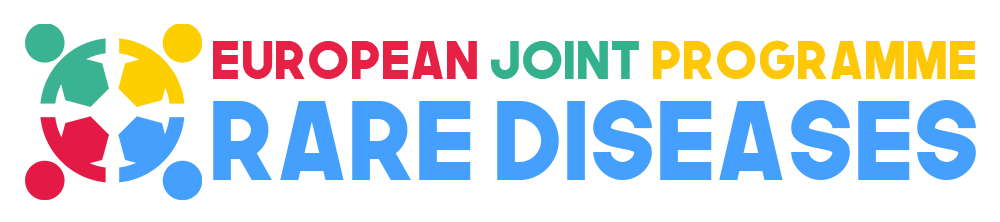 Call for Proposals 2020"PRE-CLINICAL RESEARCH TO DEVELOP EFFECTIVE THERAPIES FOR RARE DISEASES”Guidelines for ApplicantsSubmission deadline for pre-proposals: February 18th, 2020For further information, please visit us on the web:http://www.ejprarediseases.org/Or contact:Joint Call Secretariat (ANR, France)EJPRDcall@anr.frFlorence Guillotflorence.guillot@agencerecherche.fr+33 (0) 1 78 09 80 01 Kiri Couchmankiri.couchman@agencerecherche.fr+33 (0) 1 78 09 81 29 Application ProcessRegistrationResearch consortia who intend to submit a transnational project proposal should register using the electronic proposal system (we advise as early as possible) via the link: https://ptoutline.eu/app/ejprd20.To register, please fill in the data sheet in the system. The same data sheet can be used for the final electronic proposal submission.Pre- and Full ProposalsThere will be a two-stage submission procedure for joint applications: pre-proposals and then full proposals. In both cases, one joint proposal document (in English) shall be prepared by the partners of a research consortium. The project coordinator must then submit the joint proposal to the Joint Call Secretariat (JCS) via the electronic submission system (https://ptoutline.eu/app/ejprd20). Proposals must be prepared using the forms provided on the EJP RD web page (www.ejprarediseases.org). Proposals not conforming to the instructions in the form (including length and format) will be rejected.There is no need to submit a paper version of the proposal, however, both the electronic pre-proposals and full proposals need to be signed (electronic signature or a scanned copy of the signature page will be accepted).Joint pre-proposals (in English) must be received by the JCS in an electronic version no later than February 18th 2020 at 2:00 p.m. Central European Time (CET).  Full proposals (in English) must be received by the JCS in an electronic version no later than June 16th 2020 at 2:00 p.m. Central European Summer Time (CEST).  Rebuttal stagePlease note that project coordinators will be provided with the opportunity to study the assessments of external reviewers and comment on their evaluations of full proposals (for details see section 6.3 in the “Call text” document). Advice for preparing your proposalCarefully read the “Call Text” and this “Guidelines for Applicants” document, including the call aim and evaluation criteria. Proposals not conforming to the following may be rejected without review:•	Make sure that your proposal falls into the scope of the call •	Make sure that your proposal fulfils the eligibility criteria of the call •	Make sure that all consortium members have understood the national eligibility criteria and requirements (Annex 1&2) and that they fulfil these criteria •	Make sure that all consortium members contacted their national representative and confirmed eligibility with their respective funding agencies in advance of submitting an application (see Annex 1&2) •	Prepare your proposal in advance and enter the requested information on the submission site as soon as possible to avoid possible overloading on the submission deadlines•	Use the proposal forms provided on the EJP RD website (www.ejprarediseases.org) •	Respect the length limitations of each section in the proposalsEarly Career Researchers (ECRs)DefinitionPlease note that national/regional definitions and time limits might differ. Therefore, please refer to national guidelines and contact your national/regional funder. ECRs are otherwise defined as per the regulations of the European Research Council criteria for starting grants. In short, the researcher must have been awarded their first doctoral degree (PhD) two to seven years prior to the pre-proposal submission deadline. Extensions to this period are allowed (with documentation) in the case of reasonably justified career breaks: absence for maternal, paternal or long-term sick leave, and compulsory military service. For medical doctors (or applicants holding a degree in medicine), an MD is not by itself considered equivalent to a PhD award. To be considered an ECR, these applicants must provide the certificates of both a medical doctor degree and a PhD, or proof of an appointment that requires doctoral equivalency (e.g. post-doctoral fellowship or professorship appointment). MD applicants that do not hold a PhD must have been awarded their MD four to nine years prior to the pre-proposal submission deadline. For medical doctors who have been awarded both an MD and a PhD, the date of the earliest degree that makes the applicant eligible will be used to calculate eligibility. Extensions to this period will be given (with documentation) for clinical training periods up to a maximum of four years.Eligibility of ECRsThe following dates must be provided by Early Career Researchers so that their eligibility can be evaluated according to their respective regional/national regulations. This information must be present in the CV in the pre- and full proposal forms. Medical doctors with PhDMedical Studies:	indicate dates (start and end) of your studies (year and month) End of studies: 		indicate date of your medical certificatePhD Time:	indicate dates (start and end) of your PhD time (year and month)PhD:				indicate date of your PhD certificateAppointment:	indicate dates (start and end) of the appointment that requires doctoral equivalency (e.g. post-doctoral fellowship or professorship appointment), only if applicableMedical doctors without PhDMedical Studies:	indicate dates (start and end) of your studies (year and month) End of studies: 		indicate date of your certificateAppointment:	indicate dates of the appointment that requires doctoral equivalency (e.g. post-doctoral fellowship or professorship appointment)Other Early Career Scientists with PhDStudies:	indicate dates (start and end) of your studies (year and month) End of studies: 		indicate date of your certificatePhD Time:	indicate dates (start and end) of your PhD time (year and month)PhD:				indicate date of your PhD certificateOther Early Career Scientists without PhDStudies:	indicate dates (start and end) of your studies (year and month) End of studies: 		indicate date of your certificateAppointment:	indicate dates of the appointment that requires doctoral equivalency (e.g. post-doctoral fellowship or professorship appointment)Reasons for Extensions, if applicableClinical Training:	indicate dates (start and end) of clinical training (year and month); Parental leave:	Women: number of children (1.5 years are given per child; in case of longer maternal leave, please indicate the exact dates); Men: indicate exact dates of paternal leave (per child)Career Break:	indicate dates (year and month) of other career breaks: long-term sick leave, compulsory military service, carer’s leave Financial and Legal IssuesFunding model and Call governanceThe EJP RD JTC 2020 Funding agencies have agreed to launch a joint call using the “virtual common pot” funding mode. This means that national/regional funding will be made available through national/regional funding agencies according to national/regional funding regulations. In addition, the EC will also provide funding that will maximize the number of selected projects that can be funded in rank order. Funding from the EC will be distributed through the national/regional funding agencies for a maximum of three years. Funding for Patient Advocacy Organisations (PAOs) will be administered by INSERM (France), see Annex 1 for more information and contact points.The ANR (France) is acting as Joint Call Secretariat (JCS) to assist the Call Steering Committee (CSC), and the national/regional funding agencies during the implementation of the call. CSO-MOH (Israel) and FNRS (Belgium) will be responsible for the follow-up phase until the funded research projects have ended. The JCS will be responsible for the administrative management of the call. It will be the primary point of contact referring to the call procedures between the research consortia, the funding agencies (CSC), and the peer reviewers. The project coordinator will be the point of contact for the JCS during the application procedure, and is responsible for forwarding this information their project partners. Widening for the inclusion of underrepresented and undersubscribed countriesFor proposals invited to the full proposal stage, there will be a widening step to provide the opportunity to add partners to the project consortium (up to a maximum total of 8, see section 4.3 Consortium Makeup in Call Text). This step will allow for the addition of partners from participating countries that are usually underrepresented in the call, as well as those undersubscribed (countries without any selected applicants for the 2nd stage). This inclusion will not be considered as a fundamental change between pre- and full proposal. Inclusion of new research teams is not mandatory. The new teams included should bring an added value and expertise to the projects.Process: A list of countries eligible for this widening procedure will be published on the EJP RD website after completion of the 1st stage of evaluation and sent to the coordinators who are invited to write a full proposal.Two inclusion options will be available:The relevant national funding agencies may produce a list of research teams that could provide additional expertise to projects. For this, the title, pre-proposal abstract, and composition of the consortium will be shared with potentially interested research teams. The JCS will then provide this list to the coordinators of projects invited to the full proposal stage, and give them the option of adding them to the existing consortium. The coordinator/partners of projects invited to the 2nd stage of evaluation can inquire themselves about suitable partners from among listed countries. The new prospective partner must then contact their national funding agency to confirm their eligibility.In all cases, the final decision on whether to take a new research team on board will be taken by the project consortium. The rules concerning the maximum number of partners in a consortium and the maximum of two research teams per country must still be respected. Furthermore, the new research team must be eligible for the national funding agency. For this purpose, national funding agencies from underrepresented or undersubscribed countries may indicate that only national research teams that were already involved in pre-proposals (and thus are eligible) are allowed to make use of this widening step.Funding contracts Each project includes several partners as beneficiaries. Each partner will have a separate funding contract/letter of grant with their respective national/regional funding agency, and according to their regulations. Changes to the composition of research consortia or budget cannot occur within the contract/letter of grant without thorough justification. Minor changes will be handled by the relevant national/regional funding agency. In the case of major changes, such as a change in consortium structure, an independent expert may be consulted to help with the final decision of the funding agencies. Research partners must inform the JCS and the respective funding agencies of any event that might affect the implementation of the project.Project start and consortium agreement Consortium members of projects selected for funding must fix a common project start date, which will be the reference date for yearly and final reports and extensions. This common project start date must appear in the Consortium Agreement (CA).The project consortium partners must sign a CA for cooperation. For reference, applicants may consider modifying the DESCA 2020 Model Consortium Agreement. It is recommended that the CA be signed by all relevant parties before the official project start date. Please note that national/regional regulations may apply concerning the requirement for a CA (please contact your national/regional contact point or check Annex 2). This consortium agreement must be made available on request to the relevant EJP RD JTC 2020 funding agencies.The purpose of the CA shall be: to underpin the collaboration and provide research partners with mutual assurance on project management structures and procedures, and their rights and obligations towards one anotherto assure the CSC that the research consortium has a satisfactory decision making capability and is able to work together in a synergistic mannerThe following subjects should be addressed by the CA (at minimum): purpose of and definitions used in the CAnames of organisations involved common start date of the research projectorganisation and management of the project role and responsibilities of the research consortium coordinator and the research partners: person in charge, their obligations and key tasks, conditions for their change deliverables (transnational reports and, if relevant, requirements for national reports where coordination is required) resources and funding confidentiality and publishing intellectual property rights (how this issue will be handled between research partners) decision making within the consortium handling of internal disputes the liabilities of the research partners towards one another (including the handling of default of contract)Ownership of intellectual property rights Results and new Intellectual Property Rights (IPR) resulting from projects funded through the EJP RD JTC 2020 will be owned by the selected project partner’s organisation, according to national/regional rules on IPR. In the case of joint development of intellectual property, consortium partners will resolve this issue internally using their consortium agreement and relevant legal guidelines, and taking into account their relative contributions (this should be described in the consortium agreement).The results of the research project and IPR created should be actively exploited and made available for use, whether for commercial gain or not, in order for public benefit to be obtained from the knowledge created.The funding agencies shall have the right to use documents, information and results submitted by the research partners and/or to use the information and results for their own purposes, provided that the owner’s rights are kept and taking care to specify their origin.IRDiRC policies and guidelines The project partners are expected to follow IRDiRC policies and guidelines.European and International standardsThe submitted proposals must respect relevant European and international standards including: H2020 ethics manual for research projects,The Declaration of Helsinki Ethical Principles for Medical Research Involving Human Subjects,The new EC Regulation EC 2016/679 (GDPR) on the protection of natural persons with regard to the processing of personal data and on the free movement of such data. This Regulation applies in all Member States from May 25, 2018 and thus all EJPRD JTC 2020 projects,The EC Directive 2010/63/EU on the protection of animals used for scientific purposes, European Research Council Guidelines on Implementation of Open Access to Scientific Publications and Research Data,To make research data findable, accessible, interoperable and re-usable (FAIR), a data management strategy is mandatory in the full proposal. Example questions for a data management strategy.	Publication of ResultsEach beneficiary must ensure open access (free of charge, online access for any user) to all peer-reviewed scientific publications relating to their results, if this is compliant with national/regional funding regulations.Funding recipients must ensure that all outcomes (publications, etc.) of transnational EJP RD projects include a proper acknowledgement of EJP RD and the respective national/regional funding agencies. This includes the display of the EJP RD logo when possible.Unless the EC requests or agrees otherwise or unless it is impossible, any dissemination of results (in any form, including electronic) must: display the EU emblem and include the following text: “This project has received funding from the European Union’s Horizon 2020 research and innovation programme under the EJP RD COFUND-EJP N° 825575”. When displayed together with another logo, the EU emblem must have appropriate prominence. For the purposes of the obligations under this Article, the beneficiary may use the EU emblem without first obtaining approval from the Agency. This does not however give it the right to exclusive use. Moreover, the project partners (beneficiaries) may not appropriate the EU emblem or any similar trademark or logo, either by registration or by any other means.General Data Protection RegulationThe following Data Privacy Notice appliesBy submitting an application to the Co-funded call, applicants consent to the use, processing and retention of their data for the purposes of:processing and evaluating the application where processing shall be lawful only if and to the extent that processing is necessary for the performance of a task carried out in the public interest or in the exercise of official authority vested in the controller;administering any subsequent funding award; managing the Funding Party’s relationship with them; analysing and evaluating the Co-funded call; reporting to the European Commission/ Research Executive Agency (REA) on the Co-funded call; providing aggregate data to national and European surveys and analyses; complying with audits that may be initiated by the Funding Parties and the European Commission (or its agencies).  The members of the EJP RD consortia may share an applicant’s data with third parties (some of which may be based outside the European Economic Area) in relation to the above activities including evaluators, auditors and the European Commission (or its agencies).  The members of the EJP RD consortia may link the data that applicants provide in the application with national, bibliographic or external research funding data which is available through public subscription based databases (e.g. Scopus, Web of Science, etc.) or other national / open datasets. The members of the EJP RD consortia may also link the data that applicants provide in their application with future data that applicants provide as part of the ongoing management and reporting on a Co-funded call award which may be awarded to them.Data on Funding Parties including contact details of FC members and NCP/RCP are kept for the purpose of the Co-funded call communication. The information will be published with prior consent of the respective management bodies.ANNEX 1: Guidelines for Patient Advocacy OrganisationsINSERM, France is responsible for administering the funding for all PAOs.ANNEX 2: Country and Region-Specific GuidelinesIt is strongly advised that all applicants contact their EJP RD National/Regional Contact Point in good time before the submission of a proposalAUSTRIA, FWF  BELGIUM, FWO BELGIUM, FNRS CANADA, CIHR-IG (To be confirmed)CANADA, FRQS CZECH REPUBLIC, MEYS FINLAND, AKA FRANCE, ANR FRANCE, FFRD GERMANY, BMBF/PT-DLR (Decision Pending)GERMANY, DFG (Decision Pending)GREECE, GSRT HUNGARY, NKFIH ISRAEL, CSO-MOH IRELAND, HRB ITALY, MoH-IT ITALY, MIUR ITALY, FRRB ITALY, RT/Tuscany LITHUANIA, RCL LUXEMBOURG, FNR POLAND, NCBR PORTUGAL, FCT (Decision Pending)SLOVAKIA, SAS SPAIN, ISCIIISWITZERLAND, SNSF SWEDEN, SRC THE NETHERLANDS, ZonMw TURKEY, TUBITAK (To be confirmed)Country Multinational - Funding of All Patient Advocacy Organisations only Funding organisation Institut National de la Santé et de la Recherche Médicale (INSERM) National contact person E-mail: pao@ejprarediseases.orgFunding commitment  0.5 M€ OverheadsOverheads cost category corresponding to « frais généraux » are limited to 15% of total grant amount (that is 15% * 50 000 € = 7500 €).Anticipated number of fundable PAO partners 10 Maximum funding per grant awarded to a partner  50.000 € per project (if more than one PAO participating the amount should be divided) Eligibility of a partner as a beneficiary institution Patient Advocacy Organisations (PAO) only.  Definition of rare disease patient advocacy organisations: Patient advocacy organisations are defined as not-for-profit organisations, which are patient focused, and where patients and/or carers and/or family members of patients represent a majority of members in governing bodies. These are:  Umbrella organisations (e.g. representing either European organisations and/or national umbrella organisations for rare diseases); European rare disease specific organisations (i.e. representing national organisations or individual patients on rare diseases) and National rare disease specific organisations Eligibility of costs, types and their caps Expenses recognized as eligible are: personnel costs and operating expenses (travels, meeting, conference registration, etc.) but excluding office and IT equipment (workstation, mobile phone, tablets, etc.). Only temporary staff costs are eligible, in proportion to the time spent on the project, with justification in the form of a time sheet.  The amount of the grant granted to the PAO in each project is 50 000 €. If several PAOs work in the same project, they share this amount among themselves. Expenditure on general, administrative and / or infrastructure costs is eligible (overheads = frais généraux) is up to 15% of the grant amount.  The subcontracting is eligible for up to 50% of the grant.  All justifications and supporting documents are auditable by Inserm or by any representative appointed by it during the project and a period of 4 years after its completion. Submission of the proposal at the national level Criteria to be fulfilled by PAOs: The Patient Advocacy Organisations shall fulfil the following criteria:  Legitimacy:  Represent rare diseases according to EU prevalence criteria (5/10 000) as defined in the: EU Regulation on Orphan Medicinal Products (1999), Commission Communication on Rare Diseases 2008), Council Recommendation on an Action on Rare Diseases (2009), and Directive on Patients’ Rights in Cross-Border HealthCare (2011)the organisation should be formally established and registered as a not-for-profit organisation in one of the Member States of the EU/EEA/participating in the EJP for RD for more than 1 year  Mission/objectives: the organisation shall have its mission/objectives clearly defined and should agree to have it/them published on the EJP RD website.  Activities: the organisation shall have, as part of its activities, a specific interest in rare diseases which should be documented (e.g. through a report published on the organisation website).  Representation: the organisation shall be representative of rare disease patients within a member state or throughout the EU/EEA.   Structure:  the organisation should have governing bodies which includes a majority of rare disease patients or family members of rare disease patients. Includes in its governing structure a designated representative legally authorised to sign a contract with a public funder/Inserm. Accountability:  
o 	With proven activities such as rare disease patient support and/or advocacy activities and/or rare disease research statements and opinions of the organisation should reflect the views and opinions of its members and adequate consultation procedures with those members should be in place. In particular, the organisation should ensure that the appropriate flow of information is in place to allow dialogue both ways: from and towards its members.  Can demonstrate that its account system is able to trace all costs related to the project and archive these costs for a duration of 5 years after the last payment received from the funder. Transparency:  The organisation shall be financially independent, particularly from the pharmaceutical industry (max. 50% of funding from several companies) and disclose to the EJP RD its sources of funding both public and private by providing the name of the bodies and their individual financial contribution, both in absolute terms and in terms of overall percentage of the organisation budget. Any relationship with corporate sponsorship should be clear and transparent. This information shall be communicated to the EJP RD on an annual basis.The organisation shall publish on its website the registered statutes, sources of funding, and information on their activities.  To facilitate communication, a contact person shall be identified for each organisation.  Further guidance  pao@ejprarediseases.orgCountry Austria Funding organisation Fonds zur Förderung der Wissenschaftlichen Forschung (FWF) / Austrian Science Fund http://www.fwf.ac.at  National contact person Stephanie Resch Phone: +43 (1) 505 67 40-8201, E-mail: stephanie.resch@fwf.ac.at Anita Stürtz Phone: +43 (1) 505 67 40-8206, E-mail: anita.stuertz@fwf.ac.at Funding commitment  0,6M€OverheadsOverheads are not eligible costs for FWF.	Anticipated number of fundable research partners 2Maximum funding per grant awarded to a partner  For scientists funded by the FWF, the funding is limited to “project-specific costs, i.e. personnel and non-personnel costs that are essential to carry out the project and that go beyond the resources made available from the research institution’s infrastructure, according to the general FWF Funding Guidelines published at https://www.fwf.ac.at/fileadmin/files/Dokumente/Antragstellung/Einzelprojekte/p_application-guidelines.pdf   The FWF does not finance infrastructure or basic equipment at research institutions. Overheads may not be requested. Subcontracts must be well justified, i.e. must represent the only or the most economical way to have the work performed, please contact the FWF directly for clarification of individual cases. The current FWF salary scale (http://www.fwf.ac.at/en/research-funding/personnel-costs/ indicates the salaries that may be requested. Eligibility of a partner as a beneficiary institution Individual researcher, working in any kind of non-profit organisation: e.g. University, University hospital, Non-university research institute Please refer also to the general FWF Funding Guidelines: http://www.fwf.ac.at/fileadmin/files/Dokumente/Antragstellung/Einzelprojekte/p_application-guidelines.pdf  available on: http://www.fwf.ac.at/en/research-funding/application/international-programmes/joint-projects-era-nets/  Additional specific rules Please note that starting on August 1, 2018, the number of ongoing/approved/submitted projects in which one researcher can serve as principal investigator will be limited to three in the Stand-Alone Projects Programme, International Programmes (including ERA-Net projects!), Clinical Research and Arts-Based Research Programmes. Principal investigators who already have three ongoing/approved/submitted projects will not be permitted to submit another application within those programmes until 12 months before the end of one of their ongoing projects. You are strongly advised to contact the national representative in case you may be affected by this regulation. https://www.fwf.ac.at/fileadmin/files/Dokumente/Antragstellung/project_number_limit.pdf Submission of the proposal at the national level FWF Submission: In addition to the application at the call secretariat administrative data (in accordance with the FWF guidelines for stand-alone projects) must be submitted online to the FWF at https://elane.fwf.ac.at/   This is required already at the pre-registration stage via the programme category “IK – International Projects (preproposal, deadline February 12th 2020)”.  For the full proposal stage applicants must choose the programme category “I – International Projects”. Both steps are mandatory. For submissions to be valid, the cover sheet generated at the end of the online submission process must be printed out and signed. It can then either be sent to the FWF by conventional mail (FWF, Sensengasse 1, 1090 Vienna) or scanned in, given a digital signature and sent to the FWF (office@fwf.ac.at ) as an e-mail attachment. Detailed information may be found under the Internet http://www.fwf.ac.at/fileadmin/files/Dokumente/Antragstellung/Internationale_Programme/i_infosheet-era-net.pdf  Further guidance http://www.fwf.ac.at/en/research-funding/application/international-programmes/joint-projects-era-nets/  Country / Region Belgium, Flanders Funding organisation Research Foundation - Flanders (FWO) http://www.fwo.be/  National contact person Alain Deleener  +32 2 550 15 45 Toon Monbaliu +32 2 550 15 70 eranet@fwo.be   Funding commitment  0.7M€ OverheadsBoth the FWO Strategic Basic Research Projects (SBO), which are directed towards future applications and valorisation potential, next to the ‘classic’ FWO projects, with a more fundamental (FO) nature, are integrated in this call, each with specific regulations. Determining the overhead amount depends consequently on the FWO funding channel in which the Flemish subproject fits:For FO projects: A mandatory 6% overhead cost has to be included in the requested funding of max. 350.000 EUR per project/consortium. This structural overhead cost of 6%, calculated on the applied for budget or ‘direct costs’ (personnel, consumables, travel, equipment, other), needs to be inserted in the ‘overhead’ category.  A practical example: if 330.000 EUR (excl. overhead) is requested by a researcher, and comprises for example personnel, consumables and travel costs, then a 6% structural overhead cost has to be calculated on this amount (19.800 EUR). The total requested budget in this example would thus be 349.800 EUR (incl. overhead). For SBO projects: The specific SBO overhead regulations apply, which can be consulted on the FWO website. Researchers are advised to contact the central coordination unit or relevant contact points at their host institution, as the overhead requirements for SBO projects might differ per institution.  The total applied amount can never, for both funding channels, exceed 350.000 EUR, overhead included. Anticipated number of fundable research partners 2-3 Eligibility of project duration Projects have to respect a maximum 36 month duration and projects have to be budgeted accordingly. I.e. ‘automatic cost extensions’, like for the ‘national’ projects, cannot be taken into account. Eligibility of a partner as a beneficiary institution See “Eligibility of principal investigator or other research team member” below. Eligibility of principal investigator or other research team member Who can be eligible for FWO funding?The eligibility of institutions and its researchers can be verified in the relevant regulations: For FO projects, see articles 10-12 of the appropriate regulations. For SBO projects, see articles 4-8 of the appropriate regulations.Valorisation – with an economic and/or societal finality - is an essential feature of the SBO programme.Additional conditions for FWO funding: Researchers have to inform the central research coordination unit at their host institution about their participation.One and the same researcher can only participate in 2 different research projects/consortia when applying for FWO funding, within the same call. Double funding is not allowed.Eligibility of costs, types and their caps Only temporary personnel can be remunerated.For FO cost categories see chapters 7 and 8 of the regulations.For SBO cost categories see the SBO cost model.Submission of the proposal at the national level No.When the strategic basic research channel (SBO) would be the appropriate choice of funding, we ask researchers to provide us with a ‘valorisation plan’ before the pre-proposal submission deadline. There is no fixed format and one A4 page should suffice. What the FWO wants to know is how the valorisation within Flanders - and potentially internationally – will take place and which Flemish actors are involved in this. This information can be submitted to the general eranet@fwo.be email address. Submission of financial and scientific reports at the national level Financial reporting: Yes Scientific reporting: depends on the funding channel  FO projects: Reporting at ERA-NET level only; SBO projects: Besides the reporting at ERA-NET level, a report at national/regional level is also required, including a valorisation report.Further guidance The FWO administration will contact the applicants after the pre-proposal submission deadline (and possibly also the full proposal, if applicable) in order to (re-)verify the choice of funding channel. Additionally, in view of the GDPR regulations, explicit consent will be asked from the researchers, after submission of the project proposal, to deliver some basic information about their participation to the relevant host institutions. Interesting links: FWO call page for European programmes (ERA-NET) 
https://www.fwo.be/nl/mandaten-financiering/europese-programmas/era-net/oproepen/SBO programme regulations 
https://www.fwo.be/nl/mandaten-financiering/onderzoeksprojecten/sbo-projecten/FO programme regulationshttps://www.fwo.be/nl/mandaten-financiering/onderzoeksprojecten/junior-en-senior-onderzoeksproject/ Country / Region Country / Region Belgium (French Speaking Community) Belgium (French Speaking Community) Funding organisation Funding organisation Fund for Scientific Research - FNRS (F.R.S.-FNRS) Fund for Scientific Research - FNRS (F.R.S.-FNRS) National contact person National contact person Florence Quist Phone: +32 2 504 93 51 Email: florence.quist@frs-fnrs.be Joël Groeneveld Phone: +32 2 504 92 70  	 E-mail: joel.groeneveld@frs-fnrs.be Florence Quist Phone: +32 2 504 93 51 Email: florence.quist@frs-fnrs.be Joël Groeneveld Phone: +32 2 504 92 70  	 E-mail: joel.groeneveld@frs-fnrs.be Funding commitment  Funding commitment  240.000 € 240.000 € OverheadsOverheadsOverheads are not eligible costs for FNRSOverheads are not eligible costs for FNRSAnticipated number of fundable research partners Anticipated number of fundable research partners 1 1 Maximum funding per grant awarded to a partner  Maximum funding per grant awarded to a partner  240.000 € 240.000 € Eligibility of project duration Eligibility of project duration 3 years. If the project involves the recruitment of a PhD student, the project duration of the F.R.S.-FNRS sub-project could be up to 4 years but should remain within the 200.000 € budget maximum (cf. PINT-Multi regulations, art. III.3, second paragraph). 3 years. If the project involves the recruitment of a PhD student, the project duration of the F.R.S.-FNRS sub-project could be up to 4 years but should remain within the 200.000 € budget maximum (cf. PINT-Multi regulations, art. III.3, second paragraph). Eligibility of a partner as a beneficiary institution Eligibility of a partner as a beneficiary institution All eligibility rules and criteria can be found in the PINT-Multi regulations. It is strongly advised to contact the F.R.S.-FNRS prior to submission regarding the eligibility criteria. All eligibility rules and criteria can be found in the PINT-Multi regulations. It is strongly advised to contact the F.R.S.-FNRS prior to submission regarding the eligibility criteria. Eligibility of principal investigator or other research team member Eligibility of principal investigator or other research team member All eligibility rules and criteria can be found in the PINT-Multi regulations. It is strongly advised to contact the F.R.S.-FNRS prior to submission regarding the eligibility criteria. All eligibility rules and criteria can be found in the PINT-Multi regulations. It is strongly advised to contact the F.R.S.-FNRS prior to submission regarding the eligibility criteria. Eligibility of costs, types and their caps Eligibility of costs, types and their caps All eligibility rules and criteria can be found in the PINT-Multi regulations. It is strongly advised to contact the F.R.S.-FNRS prior to submission regarding the eligibility criteria. All eligibility rules and criteria can be found in the PINT-Multi regulations. It is strongly advised to contact the F.R.S.-FNRS prior to submission regarding the eligibility criteria. Submission of the proposal at the national level Submission of the proposal at the national level Yes Yes Submission of other information at the national level Submission of other information at the national level N/A N/A Submission of financial and scientific reports at the national level Submission of financial and scientific reports at the national level Financial reporting must be submitted to the FNRS. Financial reporting must be submitted to the FNRS. Further guidance Further guidance PINT-MULTI regulations, SEMAPHORE PINT-MULTI regulations, SEMAPHORE Country Canada Funding organisation Canadian Institutes of Health Research, Institute of Genetics (CIHR-IG) National contact person Jennifer VinehamPhone: +1 613 941-0796 jennifer.vineham@cihr-irsc.gc.ca Etienne Richer Email: Etienne.Richer@cihr-irsc.gc.ca Funding commitment  TBA OverheadsNot an allowable cost.Anticipated number of fundable research partners 3 projects Eligibility of project duration 3 years Eligibility of a partner as a beneficiary institution No Eligibility of principal investigator or other research team member Academia, Clinical, Public Health http://www.cihr-irsc.gc.ca/e/22630.html#1-D1-1 Investigator (early career)A researcher who, at the time of application, has held a full time, independent research appointment, for a period of 0 to 5 years (60 months).All time spent in research appointments/positions will be taken into consideration when determining eligibility irrespective of time spent in a clinical component or other duties (i.e. administrative, academic, etc). Should an applicant hold or have held a part-time appointment/position, CIHR will count that time as 50% (e.g., a one-year part-time appointment/position will count for 6 months towards the maximum). Leaves of absence will be considered in the calculation of eligibility (i.e., will not count towards the maximum) and should be included in the Employment section under Leaves of Absence in your Common CV. Eligibility of costs, types and their caps http://www.nserc-crsng.gc.ca/Professors-Professeurs/FinancialAdminGuide-GuideAdminFinancier/FundsUse-UtilisationSubventions_eng.asp Submission of the proposal at the national level Short application as per CIHR Funding Opportunity (link to follow) Submission of financial and scientific reports at the national level http://www.cihr-irsc.gc.ca/e/22631.html#2-A20  Further guidance Country Canada - Québec Funding organisation Fonds de recherche du Québec – Santé (FRQS) http://www.frqs.gouv.qc.ca National contact persons Maxime Beaudoin 1+ (514) 873-2114, ext 1369 maxime.beaudoin@frq.gouv.qc.ca Funding commitment  $500,000 CAD (~ € 360,000) ; Anticipated number of funded research groups: 1-2 Maximum amount that can be requested in support of a Canadian component is $150,000 CAD per year for up to 3 years from all Canadian funding sources CIHR-IG, FRQS and their funding partners. Funds are subject to availability of funds voted annually to FRQS by the National Assembly of Québec and FRQS Board of Directors’ approval.OverheadsOverheads means “frais indirects de recherche” and will be managed separately by the FRQS. They should not be included in the requested budget.Anticipated number of fundable research partners FRQS is providing funding for up to 1 to 2 Quebec teams as outlined in the call text. Canadian funders will be working together to maximize participation from the Canadian research community Eligibility of project duration Up to 3 years Eligibility of a partner as a beneficiary institution. NO  Eligibility of principal investigator or other research team memberQuebec applicants must meet the eligibility criteria for FRQS research grants. Eligible institutions are Quebec Universities or Institutions within Quebec's health and social services network. Further information about eligibility of applicants and institutions is available in section 2 of the Common Rules and Regulations  RULE FOR SELECTED PROPOSALS:Basic research ethics training is mandatory for all recipients of an FRQS grant when their part of research project involve human beings. PI and Co-PI on the project must therefore successfully complete levels 1 and 3 of MSSS Ethics online training by the Ministère de la Santé et des Services sociaux.Post-doctorate on the project are also encouraged to complete this training.Ethics approval of the project will have to be sent to FRQS before the first payment of the grant.Eligibility of costs, types and their caps Operational costs (research personnel, consumables, animals) Costs related to scientific and ethical evaluation (clinical research projects)  Coordination-related cost (project administration and travel expenses for attending joint meetings) Costs related to knowledge translation and translation  Conference attendance (up to 5% per year of the grant amount starting the first year with justifications) Further information about eligible costs is available in section 8 of FRQS Common Rules and Regulations.  Note: There is NO support for salaries of investigators.Submission of the proposal at the national levelNEW: Quebec Principal investigator (PI) must submit a short application form through FRQS electronic portfolio.Quebec Co-investigator has to consent to be part of this application before the institutional approval.CCV of all the investigators must be updated with the most recent information for the eligibility check.Institutional (university) approval must be done lastly which automatically activates the final submission.$CAD Budget form will be requested only for invited PIs at the Full proposal stage through FRQ application form.Once the application is submitted, it will no longer be possible to modify it.Transmission via the FRQS electronic portfolio only.Documents sent via mail or e-mail will NOT be accepted.FRQS short application form will follow the exact Call deadlines.In addition:FRQS requests that Quebec applicants applying for funding from FRQS/CIHR also complete an abbreviated CIHR application and submit it via ResearchNetSubmission of financial and scientific reports at the national levelScientific reports according to EJP RD template and requirements only. Annual financial reporting according to FRQS Common Rules and Regulations.  The FRQS reserves the right to request any additional or complementary information related to the project granted.Further guidanceEarly-Career Scientists (Junior Researchers) – FRQS definitionEarly career researchers (Junior 1 and Junior 2) are encouraged to submit an application as a Principal Investigator(the Junior status begins no more than six (6) years after obtaining a Ph.D. and lasts no more than eight (8) years).Postdoctoral trainees cannot apply to this Competition as Investigators.  Country Czech Republic Funding organisation Ministry of Education, Youth and Sports (MEYS) www.msmt.cz National contact person Judita Klosaková (MSMT) Phone: +420 234 811 504 E-mail: judita.klosakova@msmt.czFunding commitment  0.6 M€ OverheadsEligible costs for a Czech participant involved in a project consortium are defined by § 2 of the Act No. 130/2002 Coll. on Support of Research, Experimental Development and Innovation from Public Funds and on Amendment to Some Related Acts. The maximum indirect costs set for the present call are 25 % (flat rate) of direct costs without the sub-contracting.Anticipated number of fundable research partners (2-3)  Maximum funding per grant awarded to a partner  No restriction Eligibility of a partner as a beneficiary institution The participants from the Czech Republic in the projects´ consortia must meet the criteria of the research and knowledge-dissemination organisation (hereinafter referred to as “research organisation”) in accordance with the Framework for State Aid for Research and Development and Innovation (2014/C 198/03). These might be public universities, public research institutes and/or another entities classified as research organisations.  It is obligatory that the Czech participants involved in the projects´ consortia prove compliance with the eligibility criteria and fulfilment of the conditions set by § 18 of the Act No. 130/2002 Coll. on Support of Research, Experimental Development and Innovation from Public Funds and on Amendment to Some Related Acts by means of a Statutory Declaration. Eligibility of costs, types and their caps Eligible costs for a Czech participant involved in a project consortium are defined by § 2 of the Act No. 130/2002 Coll. on Support of Research, Experimental Development and Innovation from Public Funds and on Amendment to Some Related Acts. The maximum indirect costs set for the present call are 25 % (flat rate) of direct costs without the sub-contracting.  The aid intensity for activities carried out by a research organisation might be at the level of 100 % provided that the research organisation complies entirely with requirements stipulated by the Article 2.1.1 “Public funding of non-economic activities” of the Framework for State Aid for Research and Development and Innovation (2014/C 198/03) and proves it by means of the above-mentioned Statutory Declaration. Should the above-stated criteria not be fulfilled by the Czech participant, funding rates will be adjusted appropriately by the Ministry of Education, Youth and Sports and will reach the level of 100 % for fundamental/basic research activities, 50 % for applied research activities and 25 % for experimental development activities. For further information on the eligibility cost please see http://www.msmt.cz/vyzkum-a-vyvoj-2/e-rare.  Submission of the proposal at the national level It is obligatory:  that the Czech participants involved in the projects´ consortia prove compliance with the eligibility criteria and fulfilment of the conditions set by § 18 of the Act No. 130/2002 Coll. on Support of Research, Experimental Development and Innovation from Public Funds and on Amendment to Some Related Acts by means of a Statutory Declaration. that each Czech participant in a project consortium is requested to specify the costs related to the envisaged R&D activities in detail by using the Eligible Costs Specification. Template available on websites of the Ministry of Education, Youth and Sports: http://www.msmt.cz/vyzkum-a-vyvoj2/era-net-cofund.     All of the requested documentation (i.e. Statutory Declaration and Eligible Costs Specification) shall be sent by each Czech participant in a project consortium to the Ministry of Education, Youth and Sports no later than 6th February 2018, both by electronic correspondence and post.  Detail information may be found under the Internet address (http://www.msmt.cz/vyzkum-a-vyvoj-2/era-net-cofund).   The electronic version of requested documentation shall be sent to the address of electronic correspondence Daniel.Hanspach@msmt.cz. One signed and stamped hard copy (by the statutory representative of research organisation) of requested documentation shall be submitted as well following the instructions stipulated on websites of the Ministry of Education, Youth and Sports: (http://www.msmt.cz/vyzkum-a-vyvoj-2/era-net-cofund).  Further guidance http://www.msmt.cz/vyzkum-a-vyvoj-2/e-rare Country Finland Funding organisation Academy of Finland (AKA) http://www.aka.fi National contact person Heikki Vilen +358 29 5335 135 heikki.vilen@aka.fi Funding commitment  600 000 € OverheadsAccording to Academy guidelines for full cost model. Draft the application so that the Academy’s contribution to funding comes to no more than 70% of the estimated total project costs.Anticipated number of fundable research partners 2-3 Finnish project partners, max. 300 000 € per partner. If there are several Finnish partners in the same consortium, the maximum total commitment from AKA is 300 000 € per consortium. Eligibility of project duration Maximum 3 years Eligibility of a partner as a beneficiary institution Host Institution of PI: University, University hospital, Non-university research institute, Industry Eligibility of costs, types and their caps Personnel, Consumables, Animals, Subcontracts, Equipment, Travel, Overheads Full cost model applies; Requested budget from Academy must be no more than 70% of the full costs of a Finnish PI  Submission of the proposal at the national level Only the submission of the joint proposal is required. There is no need to submit any documents directly to AKA. However applicants are requested to contact AKA’s contact point (see above) before submitting the proposal. Submission of financial and scientific reports at the national level Yes, according to AKA guidelines Further guidance Country France  Funding organisation French National Research Agency (Agence Nationale de la Recherche –ANR-) http://www.agence-nationale-recherche.fr  National contact person Health & Biology Department Agence Nationale de la Recherche –ANR 50 avenue Daumesnil - 75012 Paris, France Florence Guillot Email: EJPRDcall@anr.fr  Phone: (33) (0) 1 78 09 80 01 Funding commitment  3 M€ Funding limits apply per partner for this call: Each partner may be granted up to 300 000 € as a coordinating partner or 250 000 € as a non-coordinating partner. The minimum funding amount per partner is 15 000 €.OverheadsThe ANR heading for “overheads” in the ANR funding breakdown is «frais d’environnement». 8% of the total eligible costs must be applied for if the partner belongs to a public research organisation (or other organisation funded at “marginal” costs), or up to 68% of the total personnel costs and 7% of other costs for partners funded at full economic cost (such as enterprises) (cf “Règlement financier ANR 2019 – section 3.1.1e”)Anticipated number of fundable research partners TBCEligibility of project duration 2-3 years Eligibility of a partner as a beneficiary institution Only ONE French partner per consortium will be eligible for funding by ANR, with an exception for the addition of an Early Career Researcher as full partner (see call text).Partners awarded funding under EJP-RD JTC2019 are not eligible.Eligible institutions: Public research organisation or related-one such as EPST, EPIC, universities, university hospitals, non-university research institutes (max. rate of support: 100% of marginal costs) Enterprises: large & SMEs (max. rate of support: 45% of total costs for SMEs & 30% for larger companies) Additional eligibility criteria:  The coordinator (if from a French institution) must belong to a public research organisation. ANR will not provide double funding to finance projects or part of projects that have been funded through other national and international calls. ANR will cross-check the proposals submitted to ensure they have not been submitted to the ANR through other calls.  Eligibility of costs, types and their caps Eligible costs include: personnel costs for temporary contracts; small equipment; consumables and animal costs; travel; and sub-contracting, if necessary to carry out the proposed activities (sub-contracting costs max 50% of requested budget per partner). Submission of the proposal at the national level No.Submission of other information at the national level No. However, please contact the national contact point for the ANR to confirm eligibility before submitting a proposal.Submission of financial and scientific reports at the national level Financial reporting: must be completed according to ANR regulations, and the funding contract that future beneficiaries must sign.Scientific reports: individual scientific reports are not required. However, ANR funded partners should contribute to the project report to be submitted by the coordinator of the project to EJP RD. These reports will be the basis for validation of yearly advancements of the project by ANR.Further guidance Règlement financier: http://www.agence-nationale-recherche.fr/RFPlease read the modalities document for this call on the ANR websiteCountry / Region France  Funding organisation French Foundation for Rare Diseases (Fondation maladies rares) https://fondation-maladiesrares.org/eng/ National contact person Fondation Maladies Rares Plateforme Maladies rares 96 rue Didot - 75014 Paris, France aap-bio@fondation-maladiesrares.com Ingrid Zwaenepoel - Phone : (33) (0) 1 58 14 22 85 Diana Désir-Parseille - Phone : (33) (0) 1 58 14 22 81 Funding commitment  100 000€ OverheadsOverheads are not eligible costs.Anticipated number of fundable research partners TBDMaximum funding per grant awarded to a partner  20 000€Eligibility of project duration 2-3 years Eligibility of a partner as a beneficiary institution Eligible institutions: - Public research institutes such as EPST, EPIC, universities, university hospitals, non-university research institutes (max. rate of support: 100% of marginal costs) Eligibility of principal investigator or other research team member The coordinator (if from a French institution) must belong to a public research organisation. Eligibility of costs, types and their caps Personnel costs for temporary contracts; small equipment; consumables and animal costs; travel; and sub-contracting, if necessary to carry out the proposed activities. Overheads are not eligible costs. Submission of the proposal at the national level No  Submission of other information at the national level No Submission of financial and scientific reports at the national level Yes. Financial reporting is submitted to FFRD financial modalities and must be followed according to the contract that will be signed with the future beneficiaries.  Scientific reports:  individual scientific reports are not required. However, French partners should contribute to the central report to be submitted by the coordinator of the project.  Further guidance Country Germany Funding organisation German Federal Ministry for Education and Research (BMBF) www.gesundheitsforschung-bmbf.de Management organisation German Aerospace Center, DLR Project Management Agency (DLR-PT) www.pt-dlr.de National contact person German Aerospace Center DLR Project Management Agency | Health | Division Clinical Research, University Medicine, Digital Health Heinrich-Konen-Straße 1 53227 Bonn Germany Dr. Katarzyna Saedler Phone: +49 (0)228 3821-1947 E-mail: Katarzyna.Saedler@dlr.de Dr. Michaela Fersch Phone: +49 (0)228 3821-1268 E-mail: Michaela.Fersch@dlr.de Dr. Ralph Schuster Phone: +49 (228) 3821-1233 E-mail: Ralph.Schuster@dlr.de Funding commitment  3 Mio€ OverheadsOverheads refer to “Gemeinkosten” (applicable for Helmholtz-centres and Fraunhofer-Society) as well as “Projektpauschale” (applicable for universities and university hospitals). The “Projektpauschale” generally will amount to 20% of the applied total project expenditure. For further information on the “Projektpauschale” please refer to https://foerderportal.bund.de/easy/module/easy_formulare/download.php?datei=179 (Pos. 0865) or contact the German national contact point for this EJP RD call.Anticipated number of fundable research partners 10-15 partners Eligibility of project duration Maximum 3 years Eligibility of a partner as a beneficiary institution Legal body: university, university hospital, non-university public research institute, industry  Eligibility of costs, types and their caps Personnel, consumables, animals, subcontracts, equipment, travels, documentation according to national regulations. Overheads refer to “Gemeinkosten” (applicable for Helmholtz-centres and Fraunhofer-Society) as well as “Projektpauschale” (applicable for universities and university hospitals). The “Projektpauschale” generally will amount to 20% of the applied total project expenditure. For further information on the “Projektpauschale” please refer to https://foerderportal.bund.de/easy/module/easy_formulare/download.php?datei=179 (Pos. 0865). Submission of the proposal at the national level No  Submission of other information at the national level Yes, for proposal selected for funding Submission of financial and scientific reports at the national level Yes, according to national regulations. Further guidance https://foerderportal.bund.de/easy/module/easy_formulare/download.php?datei=1750 https://foerderportal.bund.de/easy/module/easy_formulare/download.php?datei=1752 Country Germany Funding organisation German Research Foundation (DFG) www.dfg.de  National contact person DFG: Deutsche Forschungsgemeinschaft (DFG) Kennedyallee 40 53175 Bonn Germany Dr. Katja Grossmann Tel. +49 (228) 885-2565 Fax +49 (228) 885-2777 katja.grossmann@dfg.de Funding commitment  3 Mio€ OverheadsThe “Programmpauschale” generally will amount to 22% of the applied total project expenditure. See www.dfg.de for further details.Anticipated number of fundable research partners TBD Eligibility of project duration Maximum 3 years Eligibility of a partner as a beneficiary institution Legal body: university, university hospital, non-university public research institute: Industry is not eligible; some restrictions for non-university public research institutes; for further information see http://www.dfg.de/formulare/55_01/ Eligibility of costs, types and their caps Personnel, consumables, animals, subcontracts, equipment, travels, documentation according to national regulations. Overheads : The “Programmpauschale” will generally amount 22% of the total project expenditure. See www.dfg.de Submission of the proposal at the national level After proposal submission at the EJP RD-portal the proposal will be assigned to DFG and BMBF by the management organisations. Proposals assigned to the DFG will then have to be uploaded at the ELAN-portal of the DFG.  Submission of other information at the national level Yes, for proposal selected for funding Submission of financial and scientific reports at the national level Yes, according to national regulations. Further guidance http://www.dfg.de/en/research_funding/programmes/individual/research_grants/index.html Country / Region Greece  Funding organisation General Secretariat for Research and Technology (GSRT) Directorate for International Scientific &Technological Cooperation www.gsrt.gr National contact person DIMITROPOULOU Sofia       s.dimitropoulou@gsrt.gr   Tel. 00 30 2131300 187 Funding commitment  0.8M€ national funding that comes from structural funds and particularly from the Operational Program for Competitiveness, Entrepreneurship and Innovation 2014-2020, Research and Innovation Strategy for Smart Specialization (RIS3).  Maximum funding per project 200.000 € per project (including indirect costs). Please note that this amount can be increased to 250.000 € per project if the Greek partner assumes project coordination. Overheads15% calculated on the basis of the personnel budget of the partner.Anticipated number of fundable research partners 4 projects tentatively envisaged to be funded Eligibility of project duration 24  months  without prolongationNational Programme National Research and Innovation Strategy for Smart Specialization 2014-2020  http://www.gsrt.gr/News/Files/New1034/Executive%20Summary-2015-09-17-v04.pdf Eligibility of a partner as a beneficiary institution  All legal entities   Eligibility criteria and funding (Legal/administrativ e/financial conditions) Research Categories eligible for funding The aided part of the research should completely fall within one or more of the following categories: industrial research, experimental development and feasibility studies (COMMISSION REGULATION (EU) No 651/2014 article 25). Eligible applicants GSRT potentially supports all private and public legal entities namely: private enterprises (such as SMEs, large-companies etc), research organizations, higher education institutions, and other public organizations with R&D activities). Individuals are not eligible under this scheme.  Eligible costs personnel costs: researchers, technicians and other supporting staff to the extent employed on the project. costs on fixed assets i.e. b1) costs of instruments and equipment to the extent and for the period used for the project. Where such instruments and equipment are not used for their full life for the project, only the depreciation costs corresponding to the life of the project, as calculated on the basis of generally accepted accounting principles are considered as eligible and b2) costs for buildings and land, to the extent and for the duration period used for the project. With regard to buildings, only the depreciation costs corresponding to the life of the project, as calculated on the basis of generally accepted accounting principles are considered as eligible. For land, costs of commercial transfer or actually incurred capital costs are eligible. costs of contractual research, knowledge and patents bought or licensed from outside sources at arm's length conditions, as well as costs of consultancy and equivalent services used exclusively for the project. additional general costs and other operating expenses, including costs of materials, supplies, travel expenses, organization of meetings, dissemination/publicity costs, audit costs, incurred directly as a result of the project implementation. indirect costs = flat rate 15% of gross personnel costs excluding VAT. Indirect costs are eligible for all legal entities and include costs that do not incur directly as a result of the project implementation (e. g. administrative and management costs, utility costs). Note: Please bear in mind that scientific management costs are eligible under category (a) whereas administrative and financial/legal management costs fall under eligible categories (e) or (d)-audit costs only. Aid of intensity Public research Institutes and Universities: the aid intensity can reach 100% for performing non-economic activities in accordance with point 19, article 2.1.1 of the «Framework for State aid for research and development and innovation» (2014/C 198/01)). Private Sector: (a) 50% of the eligible costs for industrial research; (b) 25% of the eligible costs for experimental development; (c) 50% of the eligible costs for feasibility studies.- The aid intensities for industrial research and experimental development may be increased up to a maximum aid intensity of 80% of the eligible costs as follows: (a) by 10 percentage points for medium-sized enterprises and by 20 percentage points for small enterprises; (b) by 15 percentage points if one of the following conditions is fulfilled: the project involves effective collaboration: — between undertakings among which at least one is an SME, or is carried out in at least two Member States, or in a Member State and in a Contracting Party of the EEA Agreement, and no single undertaking bears more than 70 % of the eligible costs, or — between an undertaking and one or more research and knowledge-dissemination organisations, where the latter bear at least 10 % of the eligible costs and have the right to publish their own research results; the results of the project are widely disseminated through conferences, publication, open access repositories, or free or open source software. -The aid intensity for feasibility studies may be increased by 10 percentage points for medium-sized enterprises and by 20 percentage points for small enterprises. Project Duration The duration of a funded project will be strictly 24 months. Submission at the national level is not required at this stage. A national call will be published for the submission of the approved, at the transnational level, proposals only. This Annex is for general guidance only. More detailed information (e.g. eligibility criteria, funding rates) can be found at the latest national guide available at the following link: http://www.gsrt.gr/central.aspx?sId=108I334I1106I646I444510&olID=777&neID=673&neTa=12_20503_1&ncID=0&neHC=0&t bid=0&lrID=2&oldUIID=aI777I0I119I428I1089I0I3&actionID=load Submission of the proposal at the national level After the selection of the projects at European level a national call will be launched for the submission of the approved proposals at national level in order to be funded by GSRT. Submission of financial and scientific reports at the national level Yes, in two phases (interim and final report ) Further guidance All applicants are strongly encouraged to contact the NCP prior to submission. Country Hungary Funding organisation National Research, Development and Innovation Office (NKFIH) http://nkfih.gov.hu/; http://nkfih.gov.hu/for-the-applicants National contact person National Research, Development and Innovation Office, Kéthly Anna tér 1, Budapest, H-1077, Hungary Dr. Előd Nemerkényi Assistant of International Affairs, Department of Research and Development, NKFIH Phone: +36 1 8963987 E-mail: elod.nemerkenyi@nkfih.gov.hu Dr. Gábor Tóth Head of unit, Unit for Medical and Biological Sciences, NKFIH Phone: +36 1 8961727 E-mail: gabor.toth@nkfih.gov.hu Funding commitment  200.000€ Overheads10% of the total costs of the project. Applicants should consult NKFIH ‘2019-2.1.7-ERA-NET’ call regulations for details.Anticipated number of fundable research partners 1-2 Maximum funding per grant awarded to a partner  Up to 150.000 €. If more than one partner applies from Hungary, their total requested funding should not exceed 150.000 euros.Eligibility of project duration Up to 3 years Eligibility of a partner as a beneficiary institution Universities, academic and public research institutions, public health institutions (university or non-university hospitals and clinics) Eligibility of costs, types and their caps 100% of eligible research-related costs for basic (exploratory) research. The maximum indirect costs (overhead) are 10 % of total costs. The maximum funding of 150.000 € per project includes the overhead. Detailed list of eligible costs (basically personnel, consumables, animals, equipment, travel, subcontracts, overhead) and guidelines to prepare the budget plan can be found in the call text and guideline of NKFIH ‘2019-2.1.7-ERA-NET’ call (https://nkfih.gov.hu/palyazoknak/nkfi-alap/era-net-ejp-cofund-2019-217-era-net/palyazati-felhivas-2019-217-era-net) or the latest relevant national call for transnational cooperative projects in the year of proposal submission.  Eligibility of principal investigator or other research team member The principal investigator must hold a Ph.D., D.Sc., or equivalent degree and be employed by an eligible institution. Researchers cannot participate in more than one proposal submitted to the same joint transnational call.Submission of the proposal at the national level Prior to submission, researchers will provide information to NKFIH, including applicant name and affiliation, as well as an estimation of the requested budget. Upon the EJP RD funding decision a proposal should be formally submitted to NKFIH in its electronic proposal system (EPTK). This is necessary for managing the project by NKFIH.Submission of financial and scientific reports at the national level Required annually Country Israel Funding organisation Chief Scientist office, Ministry of Health (CSO/MOH) http://www.health.gov.il/ National contact person Dr. Irit Allon Phone: +972-2-5082167 E-mail: Irit.allon@moh.health.gov.il Funding commitment  Up to 300.000 euros Overheads10% of the entire projectAnticipated number of fundable research partners Up to 2 Maximum funding per grant awarded to a partner  Up to 140000 euros, additional  20000 euros for project coordination Eligibility of project duration Up to 3 years Eligibility of a partner as a beneficiary institution Position in a university, research center or hospital. Research authority must approve position prior to submission. Eligibility of principal investigator or other research team member PI should hold a Ph.D., M.D., D.M.D., D. Sc or equivalent degree and employed by an eligible institution. Research will not be funded simultaneously by CSO-MOH on more than one grant (ERA-NET or national). Researchers can not apply for more than one grant from any ERA-NET funded by CSO-MOH or submit more than one proposal for any programme. Eligibility of costs, types and their caps Materials and consumables; Travel (up to 10%); No salaries for applicants; No heavy equipment, Institutional overhead 10% Submission of the proposal at the national level Prior to submission, researchers will submit to CSO-MOH an ILabstract approved by their research authority including budget distribution. The ILabstract will contain the project title, acronym and partners and will elaborate the part of the Israeli group in the project. ILabstract is not the abstract of the entire project. No submission of ILabstract can result in declaration of the consortium as ineligible. Submission of other information at the national level If the application involves human or animal experiments, bioethics approvals must be submitted with the application or up to 4 months later. Submission of financial and scientific reports at the national level Required annually. Further guidance Please see detailed instructions at www.health.gov.il/research-fund Country / Region Ireland Funding organisation Health Research Board National contact person Louise Drudyldrudy@hrb.ie Funding commitment  Up to €370,000 in total  OverheadsYes included in the overall funding commitmentAnticipated number of fundable research partners Up to two depending on the requested fundingMaximum funding per grant awarded to a partner  €370,000Eligibility of project duration Up to 3 years Eligibility of a partner as a beneficiary institution Working in a HRB approved Host Institution http://www.hrb.ie/research-strategy-funding/policies-guidelines-and-grantconditions/policies-and-position-statements/approval-of-host-institutions/ Eligibility of principal investigator or other research team member The Lead Applicant must: Hold a post (permanent or a contract that covers the duration of the award) in a recognised research institution in the Republic of Ireland (the “Host Institution”) as an independent investigator, or Be a contract researcher recognised by the Host institution as an independent investigator who will have a dedicated office and research space for the duration of award, for which they will be fully responsible, or Be an individual who will be recognised by the Host Institution upon receipt of the EJP-RD JTC 2020award as a contract researcher as defined above. The Lead applicant does not necessarily need to be employed by the Host Institution at the time of the application submission. The Lead Applicant must: Show appropriate evidence of expertise matched to the nature and context of the project; Show evidence of achievement as an independent researcher in their chosen research field by:  a) Demonstrating a record of research output, with at least three publications of original research in peer reviewed journals. Where appropriate, they should also provide evidence of other outputs such as published book chapters, reports to government and/or any other relevant outputs that have resulted in a significant impact in their field.  b) Demonstrating record of independence by showing that they have secured at least one peer-reviewed research grant for a research project/s, as either the lead applicant or a co-applicant. Funding received for travel to seminars/conferences and/or small personal bursaries will not be considered in this regard.  iii. Show evidence that they possess the capability and authority to mentor, manage and supervise less experienced researchers and to manage relationships with co-applicants, collaborators and the host institution. Eligibility of costs, types and their caps Funding available is inclusive of overheads and pension contributions Salary related costs  small equipment costs travel direct running costs  dissemination and knowledge exchange costs  overheads  in accordance with the HRB Policy on Overhead Usage, the HRB will contribute to the indirect costs of the research through an overhead payment of 30% of Total Direct Modified Costs (TDMC excludes student fees, equipment and capital building costs) for laboratory or clinically-based research and 25% of Total Direct Modified Costs if desk-based research. Submission of other information at the national level For full proposal stage: Irish partners are asked to provide a copy of the submitted full proposal to the HRB following submission to the European Portal.  In addition, Irish partners will be requested to provide a list of deliverables and supplementary budget information requested to the HRB. This will expedite contract negotiations with HRB in the case of successful consortia with applicants from Ireland. Relevant templates will be provided by the HRB. Submission of financial and scientific reports at the national level Annually Further guidance Country Italy Funding organisation Ministry of Health (Ministero della Salute) www.salute.gov.it National contact person Dr. Gaetano GuglielmiPhone : + 39 06 5994 2197mailto:g.guglielmi@sanita.itmailto:research.EU.dgric@sanita.itDr. Monica PaganelliOffice 5, (Health Research IRCCS) Directorate General for Research and Innovation in Healthcare Ministry of Health, Viale Giorgio ribotta, 
5 -00144 Rome, ItalyPhone : +39 06 5994 2408mailto:m.paganelli@sanita.itNational programme Framework National Programme "IRCCS Health Research" of the Ministry of Health.  Funding commitment  2.5 Mio Euro  OverheadsUp to 10% of the direct cost of the project, intended to cover the general cost of the institution that hosts the research team and which cannot be used by the research team.Anticipated number of fundable project partners 8-12 Maximum funding per grant awarded to a project partner ~ 0.25 M€  Eligibility of project duration Max 3 years  Eligibility of a partner as a beneficiary institution Scientific Institutes for Research, Hospitalization and Health Care (Istituti di Ricovero e Cura a Carattere Scientifico pubblici e privati, IRCCS).  Eligibility of principal investigator or other research team member The simultaneous participation in proposals submitted to different transnational research calls, funded by the Ministero della Salute, is not allowed to Italian Principal Investigators or other research team members.  In order to expedite the eligibility check process, the Ministry of Health will grant an eligibility clearance to the applicants prior to the submission of the proposals. To this end, it is mandatory that the applicants fill out and return a pre-eligibility check form through IRCCS Scientific Directorate using WFR System before submitting their proposals to the Joint Call Secretariat. It is strongly recommended that the form, completed and duly signed, is returned at least 10 working days before the proposal submission deadline. Applicants will be sent a written notification of their eligibility status.  Eligibility of costs, types and their caps Only costs generated during the lifetime of the project can be eligible.  Personnel (only ad hoc contracts/consultants/fellowship, max 50% of the requested fund); travel costs and subsistence allowances (max 10% of the requested fund); equipment (rent/leasing only), consumables (no limit), dissemination of results (publications, meetings/workshops etc.- max 1% of the requested fund); data handling and analysis (no limit); overhead (maximum 10% of the requested fund). (All according to national regulations). Travel expenses and subsistence allowances associated with training activities only linked to the project. Submission of other information at the national level After the joint EJP RD2019 peer review has been completed and the final (scientific) ranking list has been performed and endorsed by the Call Steering Committee, the Ministry of Health will invite the principal investigators of the projects approved for funding to enter the formal national negotiations (according to national regulations). The funding of this projects are under the Ricerca Corrente IRCCS rules. Submission of financial and scientific reports at the national level Submission of annual scientific and financial reports at the national level could be required according to the rules of the Ministry of Health Ricerca Corrente IRCCS. Further guidance Further information on the rules of the Ministry of Health can be found at www.salute.gov.it, on the website page dedicated to the yearly national calls (Bando ricerca finalizzata e giovani Ricercatori and Riecrac Corrente), or requested to the national contact persons. Country Italy Italy Italy Italy Italy Italy Italy Italy Funding organisation Ministry for Education, Universities and Research (MIUR) Ministry for Education, Universities and Research (MIUR) Ministry for Education, Universities and Research (MIUR) Ministry for Education, Universities and Research (MIUR) Ministry for Education, Universities and Research (MIUR) Ministry for Education, Universities and Research (MIUR) Ministry for Education, Universities and Research (MIUR) Ministry for Education, Universities and Research (MIUR) National contact person Aldo Covello - aldo.covello@miur.it - +39 06.9772.6465 
Maria Bianco - maria.bianco@miur.it - +39 06.9772.7146Aldo Covello - aldo.covello@miur.it - +39 06.9772.6465 
Maria Bianco - maria.bianco@miur.it - +39 06.9772.7146Aldo Covello - aldo.covello@miur.it - +39 06.9772.6465 
Maria Bianco - maria.bianco@miur.it - +39 06.9772.7146Aldo Covello - aldo.covello@miur.it - +39 06.9772.6465 
Maria Bianco - maria.bianco@miur.it - +39 06.9772.7146Aldo Covello - aldo.covello@miur.it - +39 06.9772.6465 
Maria Bianco - maria.bianco@miur.it - +39 06.9772.7146Aldo Covello - aldo.covello@miur.it - +39 06.9772.6465 
Maria Bianco - maria.bianco@miur.it - +39 06.9772.7146Aldo Covello - aldo.covello@miur.it - +39 06.9772.6465 
Maria Bianco - maria.bianco@miur.it - +39 06.9772.7146Aldo Covello - aldo.covello@miur.it - +39 06.9772.6465 
Maria Bianco - maria.bianco@miur.it - +39 06.9772.7146National programme FIRST – Fund for Investments on Scientifics and Technological Research FIRST – Fund for Investments on Scientifics and Technological Research FIRST – Fund for Investments on Scientifics and Technological Research FIRST – Fund for Investments on Scientifics and Technological Research FIRST – Fund for Investments on Scientifics and Technological Research FIRST – Fund for Investments on Scientifics and Technological Research FIRST – Fund for Investments on Scientifics and Technological Research FIRST – Fund for Investments on Scientifics and Technological Research Funding commitment  600.000 € 600.000 € 600.000 € 600.000 € 600.000 € 600.000 € 600.000 € 600.000 € OverheadsOverheads (Spese generali) are eligible costs and they are calculated as a percentage of the personnel cost. This percentage must be calculated on the basis of the general accounts of the beneficiary and, in no case, can be higher than 50% of the personnel costs.Overheads (Spese generali) are eligible costs and they are calculated as a percentage of the personnel cost. This percentage must be calculated on the basis of the general accounts of the beneficiary and, in no case, can be higher than 50% of the personnel costs.Overheads (Spese generali) are eligible costs and they are calculated as a percentage of the personnel cost. This percentage must be calculated on the basis of the general accounts of the beneficiary and, in no case, can be higher than 50% of the personnel costs.Overheads (Spese generali) are eligible costs and they are calculated as a percentage of the personnel cost. This percentage must be calculated on the basis of the general accounts of the beneficiary and, in no case, can be higher than 50% of the personnel costs.Overheads (Spese generali) are eligible costs and they are calculated as a percentage of the personnel cost. This percentage must be calculated on the basis of the general accounts of the beneficiary and, in no case, can be higher than 50% of the personnel costs.Overheads (Spese generali) are eligible costs and they are calculated as a percentage of the personnel cost. This percentage must be calculated on the basis of the general accounts of the beneficiary and, in no case, can be higher than 50% of the personnel costs.Overheads (Spese generali) are eligible costs and they are calculated as a percentage of the personnel cost. This percentage must be calculated on the basis of the general accounts of the beneficiary and, in no case, can be higher than 50% of the personnel costs.Overheads (Spese generali) are eligible costs and they are calculated as a percentage of the personnel cost. This percentage must be calculated on the basis of the general accounts of the beneficiary and, in no case, can be higher than 50% of the personnel costs.Anticipated number of fundable project partners 3 3 3 3 3 3 3 3 Maximum funding per grant awarded to a project partner The maximum funding awardable per project is 150.000 euro, independently from the number of partners requesting funding to MIUR The maximum funding awardable per project is 150.000 euro, independently from the number of partners requesting funding to MIUR The maximum funding awardable per project is 150.000 euro, independently from the number of partners requesting funding to MIUR The maximum funding awardable per project is 150.000 euro, independently from the number of partners requesting funding to MIUR The maximum funding awardable per project is 150.000 euro, independently from the number of partners requesting funding to MIUR The maximum funding awardable per project is 150.000 euro, independently from the number of partners requesting funding to MIUR The maximum funding awardable per project is 150.000 euro, independently from the number of partners requesting funding to MIUR The maximum funding awardable per project is 150.000 euro, independently from the number of partners requesting funding to MIUR Eligibility of project duration Up to 36 months Up to 36 months Up to 36 months Up to 36 months Up to 36 months Up to 36 months Up to 36 months Up to 36 months Eligibility of a partner as a beneficiary institution The following entities are eligible, providing that they have stable organization in Italy: enterprises, universities, research institutions, research organizations in accordance with EU Reg. n. 651/2014 of the European Commission - June 17, 2014, Hospitals, Health care organisations, Patient associations. Any participant, in order to be eligible, must comply with the eligibility criteria listed in the art. 2.4 of the “Linee guida al DM 593/2016”. The following entities are eligible, providing that they have stable organization in Italy: enterprises, universities, research institutions, research organizations in accordance with EU Reg. n. 651/2014 of the European Commission - June 17, 2014, Hospitals, Health care organisations, Patient associations. Any participant, in order to be eligible, must comply with the eligibility criteria listed in the art. 2.4 of the “Linee guida al DM 593/2016”. The following entities are eligible, providing that they have stable organization in Italy: enterprises, universities, research institutions, research organizations in accordance with EU Reg. n. 651/2014 of the European Commission - June 17, 2014, Hospitals, Health care organisations, Patient associations. Any participant, in order to be eligible, must comply with the eligibility criteria listed in the art. 2.4 of the “Linee guida al DM 593/2016”. The following entities are eligible, providing that they have stable organization in Italy: enterprises, universities, research institutions, research organizations in accordance with EU Reg. n. 651/2014 of the European Commission - June 17, 2014, Hospitals, Health care organisations, Patient associations. Any participant, in order to be eligible, must comply with the eligibility criteria listed in the art. 2.4 of the “Linee guida al DM 593/2016”. The following entities are eligible, providing that they have stable organization in Italy: enterprises, universities, research institutions, research organizations in accordance with EU Reg. n. 651/2014 of the European Commission - June 17, 2014, Hospitals, Health care organisations, Patient associations. Any participant, in order to be eligible, must comply with the eligibility criteria listed in the art. 2.4 of the “Linee guida al DM 593/2016”. The following entities are eligible, providing that they have stable organization in Italy: enterprises, universities, research institutions, research organizations in accordance with EU Reg. n. 651/2014 of the European Commission - June 17, 2014, Hospitals, Health care organisations, Patient associations. Any participant, in order to be eligible, must comply with the eligibility criteria listed in the art. 2.4 of the “Linee guida al DM 593/2016”. The following entities are eligible, providing that they have stable organization in Italy: enterprises, universities, research institutions, research organizations in accordance with EU Reg. n. 651/2014 of the European Commission - June 17, 2014, Hospitals, Health care organisations, Patient associations. Any participant, in order to be eligible, must comply with the eligibility criteria listed in the art. 2.4 of the “Linee guida al DM 593/2016”. The following entities are eligible, providing that they have stable organization in Italy: enterprises, universities, research institutions, research organizations in accordance with EU Reg. n. 651/2014 of the European Commission - June 17, 2014, Hospitals, Health care organisations, Patient associations. Any participant, in order to be eligible, must comply with the eligibility criteria listed in the art. 2.4 of the “Linee guida al DM 593/2016”. Eligibility of principal investigator or other research team member No prescriptions No prescriptions No prescriptions No prescriptions No prescriptions No prescriptions No prescriptions No prescriptions Eligibility of costs, types and their caps All activities classifiable as Basic research, Industrial research and Experimental research are eligible for funding. Furthermore, Basic Research and Industrial research activities must be predominant with respect to Experimental research activities (in terms of costs). All costs incurred during the lifetime of the project under the following categories are eligible: Personnel, Equipment, Consulting and equivalent services, Consumables and Overheads. Overheads (“Spese generali”) shall be calculated as a percentage of the personnel costs and cannot be higher than 50% of them. Travel expenses, dissemination and coordination costs are to be included in the overheads. The amount of funding which can be granted to each beneficiary is calculated multiplying the eligible costs for the funding rate listed in the following table: All activities classifiable as Basic research, Industrial research and Experimental research are eligible for funding. Furthermore, Basic Research and Industrial research activities must be predominant with respect to Experimental research activities (in terms of costs). All costs incurred during the lifetime of the project under the following categories are eligible: Personnel, Equipment, Consulting and equivalent services, Consumables and Overheads. Overheads (“Spese generali”) shall be calculated as a percentage of the personnel costs and cannot be higher than 50% of them. Travel expenses, dissemination and coordination costs are to be included in the overheads. The amount of funding which can be granted to each beneficiary is calculated multiplying the eligible costs for the funding rate listed in the following table: All activities classifiable as Basic research, Industrial research and Experimental research are eligible for funding. Furthermore, Basic Research and Industrial research activities must be predominant with respect to Experimental research activities (in terms of costs). All costs incurred during the lifetime of the project under the following categories are eligible: Personnel, Equipment, Consulting and equivalent services, Consumables and Overheads. Overheads (“Spese generali”) shall be calculated as a percentage of the personnel costs and cannot be higher than 50% of them. Travel expenses, dissemination and coordination costs are to be included in the overheads. The amount of funding which can be granted to each beneficiary is calculated multiplying the eligible costs for the funding rate listed in the following table: All activities classifiable as Basic research, Industrial research and Experimental research are eligible for funding. Furthermore, Basic Research and Industrial research activities must be predominant with respect to Experimental research activities (in terms of costs). All costs incurred during the lifetime of the project under the following categories are eligible: Personnel, Equipment, Consulting and equivalent services, Consumables and Overheads. Overheads (“Spese generali”) shall be calculated as a percentage of the personnel costs and cannot be higher than 50% of them. Travel expenses, dissemination and coordination costs are to be included in the overheads. The amount of funding which can be granted to each beneficiary is calculated multiplying the eligible costs for the funding rate listed in the following table: All activities classifiable as Basic research, Industrial research and Experimental research are eligible for funding. Furthermore, Basic Research and Industrial research activities must be predominant with respect to Experimental research activities (in terms of costs). All costs incurred during the lifetime of the project under the following categories are eligible: Personnel, Equipment, Consulting and equivalent services, Consumables and Overheads. Overheads (“Spese generali”) shall be calculated as a percentage of the personnel costs and cannot be higher than 50% of them. Travel expenses, dissemination and coordination costs are to be included in the overheads. The amount of funding which can be granted to each beneficiary is calculated multiplying the eligible costs for the funding rate listed in the following table: All activities classifiable as Basic research, Industrial research and Experimental research are eligible for funding. Furthermore, Basic Research and Industrial research activities must be predominant with respect to Experimental research activities (in terms of costs). All costs incurred during the lifetime of the project under the following categories are eligible: Personnel, Equipment, Consulting and equivalent services, Consumables and Overheads. Overheads (“Spese generali”) shall be calculated as a percentage of the personnel costs and cannot be higher than 50% of them. Travel expenses, dissemination and coordination costs are to be included in the overheads. The amount of funding which can be granted to each beneficiary is calculated multiplying the eligible costs for the funding rate listed in the following table: All activities classifiable as Basic research, Industrial research and Experimental research are eligible for funding. Furthermore, Basic Research and Industrial research activities must be predominant with respect to Experimental research activities (in terms of costs). All costs incurred during the lifetime of the project under the following categories are eligible: Personnel, Equipment, Consulting and equivalent services, Consumables and Overheads. Overheads (“Spese generali”) shall be calculated as a percentage of the personnel costs and cannot be higher than 50% of them. Travel expenses, dissemination and coordination costs are to be included in the overheads. The amount of funding which can be granted to each beneficiary is calculated multiplying the eligible costs for the funding rate listed in the following table: All activities classifiable as Basic research, Industrial research and Experimental research are eligible for funding. Furthermore, Basic Research and Industrial research activities must be predominant with respect to Experimental research activities (in terms of costs). All costs incurred during the lifetime of the project under the following categories are eligible: Personnel, Equipment, Consulting and equivalent services, Consumables and Overheads. Overheads (“Spese generali”) shall be calculated as a percentage of the personnel costs and cannot be higher than 50% of them. Travel expenses, dissemination and coordination costs are to be included in the overheads. The amount of funding which can be granted to each beneficiary is calculated multiplying the eligible costs for the funding rate listed in the following table: Eligibility of costs, types and their caps Funding Rates Funding Rates Funding Rates Funding Rates Eligibility of costs, types and their caps Enterprises and private research bodies (which meets the requirements of research organization under EU Reg. no. 651/2014 of the Commission - June 17, 2014) Enterprises and private research bodies (which meets the requirements of research organization under EU Reg. no. 651/2014 of the Commission - June 17, 2014) Enterprises and private research bodies (which meets the requirements of research organization under EU Reg. no. 651/2014 of the Commission - June 17, 2014) Universities, public research institutions, research organizations (public and private) in accordance with Reg. EU n. 651/2014 of the Commission - June 17, 2014) Eligibility of costs, types and their caps Small Enterprises Medium Enterprises Large Enterprises Eligibility of costs, types and their caps Basic Research grant 40% 30% 20% 70% Eligibility of costs, types and their caps Industrial Research grant 40% 30% 20% 50% Eligibility of costs, types and their caps Experimental Research grant 30% 20% 10% 25% Eligibility of costs, types and their caps On request of applicants a pre-payment may be done. The amount of the pre-payment is defined in the “Avviso integrativo nazionale”. The remaining part of contribute will be paid in instalments after each financial and progress reporting period. On request of applicants a pre-payment may be done. The amount of the pre-payment is defined in the “Avviso integrativo nazionale”. The remaining part of contribute will be paid in instalments after each financial and progress reporting period. On request of applicants a pre-payment may be done. The amount of the pre-payment is defined in the “Avviso integrativo nazionale”. The remaining part of contribute will be paid in instalments after each financial and progress reporting period. On request of applicants a pre-payment may be done. The amount of the pre-payment is defined in the “Avviso integrativo nazionale”. The remaining part of contribute will be paid in instalments after each financial and progress reporting period. On request of applicants a pre-payment may be done. The amount of the pre-payment is defined in the “Avviso integrativo nazionale”. The remaining part of contribute will be paid in instalments after each financial and progress reporting period. On request of applicants a pre-payment may be done. The amount of the pre-payment is defined in the “Avviso integrativo nazionale”. The remaining part of contribute will be paid in instalments after each financial and progress reporting period. Submission of other information at the national level In addition to the project proposal, which shall be submitted at European level, the Italian participants are requested to submit further documentation to MIUR, through the national web platform, available at the following link: http://banditransnazionali-miur.cineca.it These national additional documents must be submitted by the same deadline established for the pre-proposal phase submission as defined in the international joint call. Any participant who does not submit its national documents by the deadline of the pre-proposal phase, will be considered not eligible for funding. Additional documents will be required at the Full proposal phase. It is strongly recommended to contact the National Contact Persons already in early stage of project preparation. In addition to the project proposal, which shall be submitted at European level, the Italian participants are requested to submit further documentation to MIUR, through the national web platform, available at the following link: http://banditransnazionali-miur.cineca.it These national additional documents must be submitted by the same deadline established for the pre-proposal phase submission as defined in the international joint call. Any participant who does not submit its national documents by the deadline of the pre-proposal phase, will be considered not eligible for funding. Additional documents will be required at the Full proposal phase. It is strongly recommended to contact the National Contact Persons already in early stage of project preparation. In addition to the project proposal, which shall be submitted at European level, the Italian participants are requested to submit further documentation to MIUR, through the national web platform, available at the following link: http://banditransnazionali-miur.cineca.it These national additional documents must be submitted by the same deadline established for the pre-proposal phase submission as defined in the international joint call. Any participant who does not submit its national documents by the deadline of the pre-proposal phase, will be considered not eligible for funding. Additional documents will be required at the Full proposal phase. It is strongly recommended to contact the National Contact Persons already in early stage of project preparation. In addition to the project proposal, which shall be submitted at European level, the Italian participants are requested to submit further documentation to MIUR, through the national web platform, available at the following link: http://banditransnazionali-miur.cineca.it These national additional documents must be submitted by the same deadline established for the pre-proposal phase submission as defined in the international joint call. Any participant who does not submit its national documents by the deadline of the pre-proposal phase, will be considered not eligible for funding. Additional documents will be required at the Full proposal phase. It is strongly recommended to contact the National Contact Persons already in early stage of project preparation. In addition to the project proposal, which shall be submitted at European level, the Italian participants are requested to submit further documentation to MIUR, through the national web platform, available at the following link: http://banditransnazionali-miur.cineca.it These national additional documents must be submitted by the same deadline established for the pre-proposal phase submission as defined in the international joint call. Any participant who does not submit its national documents by the deadline of the pre-proposal phase, will be considered not eligible for funding. Additional documents will be required at the Full proposal phase. It is strongly recommended to contact the National Contact Persons already in early stage of project preparation. In addition to the project proposal, which shall be submitted at European level, the Italian participants are requested to submit further documentation to MIUR, through the national web platform, available at the following link: http://banditransnazionali-miur.cineca.it These national additional documents must be submitted by the same deadline established for the pre-proposal phase submission as defined in the international joint call. Any participant who does not submit its national documents by the deadline of the pre-proposal phase, will be considered not eligible for funding. Additional documents will be required at the Full proposal phase. It is strongly recommended to contact the National Contact Persons already in early stage of project preparation. In addition to the project proposal, which shall be submitted at European level, the Italian participants are requested to submit further documentation to MIUR, through the national web platform, available at the following link: http://banditransnazionali-miur.cineca.it These national additional documents must be submitted by the same deadline established for the pre-proposal phase submission as defined in the international joint call. Any participant who does not submit its national documents by the deadline of the pre-proposal phase, will be considered not eligible for funding. Additional documents will be required at the Full proposal phase. It is strongly recommended to contact the National Contact Persons already in early stage of project preparation. In addition to the project proposal, which shall be submitted at European level, the Italian participants are requested to submit further documentation to MIUR, through the national web platform, available at the following link: http://banditransnazionali-miur.cineca.it These national additional documents must be submitted by the same deadline established for the pre-proposal phase submission as defined in the international joint call. Any participant who does not submit its national documents by the deadline of the pre-proposal phase, will be considered not eligible for funding. Additional documents will be required at the Full proposal phase. It is strongly recommended to contact the National Contact Persons already in early stage of project preparation. Submission of financial and scientific reports at the national level The admission for funding is subject to the adoption of the necessary accounting and administrative measures for the allocation of the resources. Funded participants will be requested to submit financial and scientific reports to MIUR. The admission for funding is subject to the adoption of the necessary accounting and administrative measures for the allocation of the resources. Funded participants will be requested to submit financial and scientific reports to MIUR. The admission for funding is subject to the adoption of the necessary accounting and administrative measures for the allocation of the resources. Funded participants will be requested to submit financial and scientific reports to MIUR. The admission for funding is subject to the adoption of the necessary accounting and administrative measures for the allocation of the resources. Funded participants will be requested to submit financial and scientific reports to MIUR. The admission for funding is subject to the adoption of the necessary accounting and administrative measures for the allocation of the resources. Funded participants will be requested to submit financial and scientific reports to MIUR. The admission for funding is subject to the adoption of the necessary accounting and administrative measures for the allocation of the resources. Funded participants will be requested to submit financial and scientific reports to MIUR. The admission for funding is subject to the adoption of the necessary accounting and administrative measures for the allocation of the resources. Funded participants will be requested to submit financial and scientific reports to MIUR. The admission for funding is subject to the adoption of the necessary accounting and administrative measures for the allocation of the resources. Funded participants will be requested to submit financial and scientific reports to MIUR. Further guidance The criteria and provisions provided herewith are intended only for informative purposes. The complete list of criteria and provisions legally valid, which must be respected by all the Italian participants, is included in the “Avviso integrativo nazionale”, published on the dedicated web page on MIUR website (http://www.ricercainternazionale.miur.it), and in the applicable Italian laws. Applicable laws and rules: Decreto legge n. 83/2012 Decreto Ministeriale n. 593 del 26 luglio 2016 Linee guida al D.M. del 26 luglio 2016 n. 593 Procedure operative per il finanziamento dei progetti internazionali ex art. 18 D.M. del 26 luglio 2016 n. 593 The criteria and provisions provided herewith are intended only for informative purposes. The complete list of criteria and provisions legally valid, which must be respected by all the Italian participants, is included in the “Avviso integrativo nazionale”, published on the dedicated web page on MIUR website (http://www.ricercainternazionale.miur.it), and in the applicable Italian laws. Applicable laws and rules: Decreto legge n. 83/2012 Decreto Ministeriale n. 593 del 26 luglio 2016 Linee guida al D.M. del 26 luglio 2016 n. 593 Procedure operative per il finanziamento dei progetti internazionali ex art. 18 D.M. del 26 luglio 2016 n. 593 The criteria and provisions provided herewith are intended only for informative purposes. The complete list of criteria and provisions legally valid, which must be respected by all the Italian participants, is included in the “Avviso integrativo nazionale”, published on the dedicated web page on MIUR website (http://www.ricercainternazionale.miur.it), and in the applicable Italian laws. Applicable laws and rules: Decreto legge n. 83/2012 Decreto Ministeriale n. 593 del 26 luglio 2016 Linee guida al D.M. del 26 luglio 2016 n. 593 Procedure operative per il finanziamento dei progetti internazionali ex art. 18 D.M. del 26 luglio 2016 n. 593 The criteria and provisions provided herewith are intended only for informative purposes. The complete list of criteria and provisions legally valid, which must be respected by all the Italian participants, is included in the “Avviso integrativo nazionale”, published on the dedicated web page on MIUR website (http://www.ricercainternazionale.miur.it), and in the applicable Italian laws. Applicable laws and rules: Decreto legge n. 83/2012 Decreto Ministeriale n. 593 del 26 luglio 2016 Linee guida al D.M. del 26 luglio 2016 n. 593 Procedure operative per il finanziamento dei progetti internazionali ex art. 18 D.M. del 26 luglio 2016 n. 593 The criteria and provisions provided herewith are intended only for informative purposes. The complete list of criteria and provisions legally valid, which must be respected by all the Italian participants, is included in the “Avviso integrativo nazionale”, published on the dedicated web page on MIUR website (http://www.ricercainternazionale.miur.it), and in the applicable Italian laws. Applicable laws and rules: Decreto legge n. 83/2012 Decreto Ministeriale n. 593 del 26 luglio 2016 Linee guida al D.M. del 26 luglio 2016 n. 593 Procedure operative per il finanziamento dei progetti internazionali ex art. 18 D.M. del 26 luglio 2016 n. 593 The criteria and provisions provided herewith are intended only for informative purposes. The complete list of criteria and provisions legally valid, which must be respected by all the Italian participants, is included in the “Avviso integrativo nazionale”, published on the dedicated web page on MIUR website (http://www.ricercainternazionale.miur.it), and in the applicable Italian laws. Applicable laws and rules: Decreto legge n. 83/2012 Decreto Ministeriale n. 593 del 26 luglio 2016 Linee guida al D.M. del 26 luglio 2016 n. 593 Procedure operative per il finanziamento dei progetti internazionali ex art. 18 D.M. del 26 luglio 2016 n. 593 The criteria and provisions provided herewith are intended only for informative purposes. The complete list of criteria and provisions legally valid, which must be respected by all the Italian participants, is included in the “Avviso integrativo nazionale”, published on the dedicated web page on MIUR website (http://www.ricercainternazionale.miur.it), and in the applicable Italian laws. Applicable laws and rules: Decreto legge n. 83/2012 Decreto Ministeriale n. 593 del 26 luglio 2016 Linee guida al D.M. del 26 luglio 2016 n. 593 Procedure operative per il finanziamento dei progetti internazionali ex art. 18 D.M. del 26 luglio 2016 n. 593 The criteria and provisions provided herewith are intended only for informative purposes. The complete list of criteria and provisions legally valid, which must be respected by all the Italian participants, is included in the “Avviso integrativo nazionale”, published on the dedicated web page on MIUR website (http://www.ricercainternazionale.miur.it), and in the applicable Italian laws. Applicable laws and rules: Decreto legge n. 83/2012 Decreto Ministeriale n. 593 del 26 luglio 2016 Linee guida al D.M. del 26 luglio 2016 n. 593 Procedure operative per il finanziamento dei progetti internazionali ex art. 18 D.M. del 26 luglio 2016 n. 593 Country / Region Italy  Funding organisation Fondazione Regionale per la Ricerca Biomedica - Regional Foundation for Biomedical Research (FRRB) National contact person Via Taramelli 12, 20124 – Milano Tel: +39 02 67650174 Miss Paola Bello Mrs. Carmen De Francesco Dr. Paola Larghi, PhD Mail to: bandi@frrb.it  Funding commitment  € 1.000.000   OverheadsUp to 20% flat rate calculated on direct costs – Subcontracting costs excluded from this calculation.Anticipated number of fundable research partners 2-3 Maximum funding per grant awarded to a partner  Maximum € 500,000 per project MAXIMUM TWO PARTNERS PER PROJECTEligibility of project duration Maximum 3 years Eligibility of a partner as a beneficiary institution Public or Private IRCCS (Scientific Institutes for Research, Hospitalization and Health Care), Public Health Care Providers (ASST), Universities and Research Institutes located on the Lombardy territory.  It is COMPULSORY that at least one IRCCS (public or private) or ASST is partner in the project proposal. Other types of organisation are eligible ONLY in partnership with them. Enterprises and for profit Organisation are NOT eligible.Eligibility of principal investigator or other research team member The Principal Investigator (PI) and all members of the research group must belong to eligible institutions.   If an applicant has a currently funded FRRB grant, he/she cannot submit an application (neither as PI nor  as WP leader) Coexisting FRRB awards and applications for new awards are not permittedEligibility of costs, types and their caps Direct costs:  Personnel (for public IRCCS and ASST,  ONLY temporary contracts): max 50% of the total direct costs (overheads and subcontracting costs excluded) Consumables, animals purchase, maintenance and breeding;  Equipment (on hire or eligible amortization rate);  Travel: max 10% of the total direct costs(overheads and subcontracting costs excluded) Publications: max 5% of the total direct costs (overheads and subcontracting costs excluded)  Overheads: 20% flat rate calculated on direct costs (Subcontracting costs excluded from this calculation).Subcontracting: max 20% of the total direct costs (overheads costs excluded) FRRB will require the submission of a financial audit certificate together with the final financial report. This cost, to be included under the “Subcontracting category” will be eligible up to a maximum of € 8.000. Only costs generated over the lifetime of the project will be considered eligible. Submission of other information at the regional level According to internal procedures, Regional Foundation for Biomedical Research (FRRB) will grant an eligibility clearance to the potential applicants prior to the submission of the pre-proposals.  The eligibility check will be based on the verification of a dedicated form (“Eligibility check form”), also available on the FRRB institutional website, to be returned, by email, to FRRB (bandi@frrb.it) , duly completed and signed by the Principal Investigator at least 10 working days before the pre-proposal submission deadline. FRRB will provide feedback on the Eligibility check form ONLY in case of major issues or non-eligibility. PIs who submit a proposal without sending the “Eligibility check form” to FRRB beforehand will be automatically excluded. In addition, FRRB provides an excel sheet to help applicants abide by FRRB funding rules.  This form is meant to support the PIs in the elaboration of the budget, but it does not need to be sent to FRRB. Submission of financial and scientific reports at regional levelLombardy beneficiaries will be requested to submit annual scientific and financial reports.Further guidance Administrative and financial guidelines will be provided by FRRB in due time to the contact persons of the funded organisations. Country / Region Italy Funding organisation Tuscany Region http://www.regione.toscana.it/ Regional contact person Donatella Tanini Phone:+39 055 4383256 Teresa Vieri Phone:+39 055 4383289 Email: ejprare@regione.toscana.it Office for Legal advice and, administrative support to health research  Directorate for citizenship right and social cohesion, Tuscany Region Funding commitment  Up to 300.000 euros OverheadsUp to 10% of the direct cost of the project, intended to cover the general cost of the institution that hosts the research team.Anticipated number of fundable research partners 2-3 Maximum funding per grant awarded to a partner  Up to 300.000 euros Eligibility of project duration Up to 3 years Eligibility of a partner as a beneficiary institution Authorities of the Tuscany Health Service-SST (Local Health Authorities, University Hospitals) and the SST bodies that carry out institutional research activities (Fondazione Toscana Gabriele Monasterio and ISPRO Institute for Study, Prevention and Networking Oncology) located in the territory of Tuscany. Universities and other research institutes located in the territory of Tuscany. NB: Institutions referring to point B. are eligible only in partnership with institutions referring to point A. Eligibility of principal investigator or other research team member The Principal Investigator must be affiliated to one of the eligible bodies  Eligibility of costs, types and their caps Only costs generated over the lifetime of the project will be considered eligible.  Personnel (ad hoc temporary contracts ONLY)  Consumables (no limit);  Equipment (on hire/leasing or eligible amortisation rate ONLY);  Travel (up to 10% of the requested fund) Travel expenses and subsistence allowances associated with activities only linked to the project; - 	Other direct costs: ◦ dissemination of results (publications, organization of meetings/workshops etc.- up to 5% of the requested fund);  	◦ 	data handling and analysis (no limit) 	• 	subcontracting (up to 20% of the direct cost of the project) 	- 	Overheads (Up to 10% of the direct cost of the project excepted subcontracting).  Submission of the proposal at the regional level Yes Tuscany Region will grant an eligibility clearance to the potential applicants prior to the submission of their pre-proposals. The eligibility check will be performed by Tuscany Region offices after receiving a dedicated form (available on Tuscany Region institutional web-site or on request to ejprare@regione.toscana.it) duly filled and signed by the Tuscan Principal Investigator. The form should be sent to Tuscany Region (ejprare@regione.toscana.it), at least, 10 working days before the pre-proposal submission deadline. Submission of other information at the regional level No Submission of financial and scientific reports at the regional level Yes/Submission of intermediate/final scientific and financial reports at the regional level could be required according to regional agreement Further guidance Financial guidelines will be published in due time on Tuscany Region’s website. Country / Region Lithuania Funding organisation Lietuvos mokslo taryba (LMT) / Research Council of Lithuania http://www.lmt.lt  National contact person Dr. Živilė Ruželė Phone: (+370) 676 14383, E-mail: zivile.ruzele@lmt.lt Funding commitment  0.1M€ OverheadsUp to 30 % from the direct costs - personnel, travel, consumables, subcontracting, contractual research, consultancy.Anticipated number of fundable research partners 1 Maximum funding per grant awarded to a partner  100K€ Eligibility of project duration Up to 36 months Eligibility of a partner as a beneficiary institution Eligible for funding institutions are Lithuanian research and higher education institution which is included in the Register of Education and Research institutions and creates conditions for the implementation of the project. Eligible institutions manages the state budget funds allocated to the project following the procedures stated in the legal acts, as well as representing the project partners (if applicable ‘project partner’ means public or private legal entity that, together with the eligible institution, created the conditions for project implementers for the implementation of the project). Beneficiary institution, if indicated in the call for proposals, may also be the academy of sciences mentioned in the Law on Research and Higher Education of the Republic of Lithuania, or a national, state, or county public library, a state archive, a national or republican museum, a state healthcare institution. Eligibility of principal investigator or other research team member The proposals may be submitted by the project investigator(s) together with the beneficiary institution. A person may submit only one proposal for the same call as a principal investigator or other primary project investigator, unless indicated otherwise in the call for proposal. The principal investigator shall be employed by the beneficiary institution for the duration of the project and his work load must be at least 20 hours multiplied by the duration of the project in months. Hourly rates approved by the Chairman of the Council must be applied for the personnel costs. Eligibility of costs, types and their caps Only costs generated during the lifetime of the project, related to project can be eligible: personnel, travel, consumables, subcontracting, contractual research, consultancy, equipment and instruments, dissemination of results, data handling and analysis, overheads (up to 30 % from the listed direct costs - personnel, travel, consumables, subcontracting, contractual research, consultancy) Submission of the proposal at the national level no no Submission of financial and scientific reports at the national level The annual scientific report shall be submitted after the first (and the second if the project is implemented for longer than 24 months) year of the project implementation. The interim scientific report shall be submitted in the middle of the project implementation period. An interim scientific report shall not be submitted if the project is implemented for a period shorter than 18 months. The final scientific (dissemination) report shall be submitted upon the completion of the project. The annual scientific report shall be submitted after the first (and the second if the project is implemented for longer than 24 months) year of the project implementation. The interim scientific report shall be submitted in the middle of the project implementation period. An interim scientific report shall not be submitted if the project is implemented for a period shorter than 18 months. The final scientific (dissemination) report shall be submitted upon the completion of the project. Further guidance All eligibility rules and criteria can be found in the https://www.lmt.lt/lt/mokslo-finansavimas/era-net-ir-kitos-koordinavimo-veiklos/europos-jungtine-programa-retos-ligos/3033All eligibility rules and criteria can be found in the https://www.lmt.lt/lt/mokslo-finansavimas/era-net-ir-kitos-koordinavimo-veiklos/europos-jungtine-programa-retos-ligos/3033Country / Region Luxembourg Funding organisation Luxembourg National Research Fund - FNR www.fnr.lu National contact person Dr. Sean Sapcariu 2, avenue de l’Université L-4365 Esch-sur-Alzette Telephone: +352 261925-33 Email: sean.sapcariu@fnr.lu Funding commitment  0,30 M€  OverheadsOverhead expenses may include, but are limited up to 25%, accounting, advertising, depreciation, indirect labour, insurance, interest, legal fees, rent, repairs, supplies, taxes, telephone, travel and utilities. Overhead costs may not include depreciation costs of large equipment having been completely funded by FNR in other previous programmes.Anticipated number of fundable research partners 2 research partners Maximum funding per grant awarded to a partner  The maximum funding cannot be larger than the funding commitment of the country Eligibility of project duration 3 years Eligibility of a partner as a beneficiary institution Beneficiary institutions must be accredited by the Ministry in charge of public sector research. See website for details (https://www.fnr.lu/fnr-beneficiaries/). Eligibility of principal investigator or other research team member Principle Investigators must follow the following guidelines: (http://storage.fnr.lu/index.php/s/g4OPmRwEYhYwRkZ/download) He/she must have a proper employment contract with the eligible beneficiary institution at the starting date of the project. The employment contract must last for the full duration of the research project. He/she must be an experienced researcher who holds a doctoral degree at the date of the submission of the proposal. Additional eligibility criteria Luxembourgish principal investigators cannot be involved in more than 2 proposals submitted to this call. Eligibility of costs, types and their caps Submission of the proposal at the national level All joint applications must also be submitted to the FNR by the Luxembourg-based scientist, along with the FNR INTER documents. This must be done no later than 5 days after the lead agency deadline, and must be done via the FNR Online Grant Management System. Submission of other information at the national level The FNR requires the following other documents to be submitted to the FNR’s grant management system : - 	INTER Budget form INTER Project plan, including Gantt Chart Submission of financial and scientific reports at the national level The FNR expects annual reports and a final report for all projects funded through this call.  Further guidance https://www.fnr.lu/fnr-international-cooperation/ Country Poland Poland Poland Poland Poland Poland Poland Funding organisation National Centre for Research and Development (NCBR) (http://www.ncbr.gov.pl/) National Centre for Research and Development (NCBR) (http://www.ncbr.gov.pl/) National Centre for Research and Development (NCBR) (http://www.ncbr.gov.pl/) National Centre for Research and Development (NCBR) (http://www.ncbr.gov.pl/) National Centre for Research and Development (NCBR) (http://www.ncbr.gov.pl/) National Centre for Research and Development (NCBR) (http://www.ncbr.gov.pl/) National Centre for Research and Development (NCBR) (http://www.ncbr.gov.pl/) National contact person Marcin Chmielewski, Department for International Cooperation, Nowogrodzka Str. 47a, 00-695 Warsaw, Poland,  phone: +48 22 39 07 109, e-mail: marcin.chmielewski@ncbr.gov.pl Marcin Chmielewski, Department for International Cooperation, Nowogrodzka Str. 47a, 00-695 Warsaw, Poland,  phone: +48 22 39 07 109, e-mail: marcin.chmielewski@ncbr.gov.pl Marcin Chmielewski, Department for International Cooperation, Nowogrodzka Str. 47a, 00-695 Warsaw, Poland,  phone: +48 22 39 07 109, e-mail: marcin.chmielewski@ncbr.gov.pl Marcin Chmielewski, Department for International Cooperation, Nowogrodzka Str. 47a, 00-695 Warsaw, Poland,  phone: +48 22 39 07 109, e-mail: marcin.chmielewski@ncbr.gov.pl Marcin Chmielewski, Department for International Cooperation, Nowogrodzka Str. 47a, 00-695 Warsaw, Poland,  phone: +48 22 39 07 109, e-mail: marcin.chmielewski@ncbr.gov.pl Marcin Chmielewski, Department for International Cooperation, Nowogrodzka Str. 47a, 00-695 Warsaw, Poland,  phone: +48 22 39 07 109, e-mail: marcin.chmielewski@ncbr.gov.pl Marcin Chmielewski, Department for International Cooperation, Nowogrodzka Str. 47a, 00-695 Warsaw, Poland,  phone: +48 22 39 07 109, e-mail: marcin.chmielewski@ncbr.gov.pl Funding commitment  600 000 EUR 600 000 EUR 600 000 EUR 600 000 EUR 600 000 EUR 600 000 EUR 600 000 EUR OverheadsOverheads cannot account for more than 25% of eligible project costs (excluding subcontracting).Overheads cannot account for more than 25% of eligible project costs (excluding subcontracting).Overheads cannot account for more than 25% of eligible project costs (excluding subcontracting).Overheads cannot account for more than 25% of eligible project costs (excluding subcontracting).Overheads cannot account for more than 25% of eligible project costs (excluding subcontracting).Overheads cannot account for more than 25% of eligible project costs (excluding subcontracting).Overheads cannot account for more than 25% of eligible project costs (excluding subcontracting).Anticipated number of fundable research groups 1-3 1-3 1-3 1-3 1-3 1-3 1-3 Maximum funding per grant awarded to a project partner  Up to 200 000 EUR per project, regardless of the number of Polish research groups in the project consortium. Up to 200 000 EUR per project, regardless of the number of Polish research groups in the project consortium. Up to 200 000 EUR per project, regardless of the number of Polish research groups in the project consortium. Up to 200 000 EUR per project, regardless of the number of Polish research groups in the project consortium. Up to 200 000 EUR per project, regardless of the number of Polish research groups in the project consortium. Up to 200 000 EUR per project, regardless of the number of Polish research groups in the project consortium. Up to 200 000 EUR per project, regardless of the number of Polish research groups in the project consortium. Eligible institutions Following entities are eligible to apply:•	Micro, Small, Medium and Large Enterprise; •	Research organization; •	Group of entities (within the meaning of art. 37 section 1 point 1a of The Act of 30 April 2010 on the National Centre for Research and Development, published in Journal of Laws item 1770, 2019;).Following entities are eligible to apply:•	Micro, Small, Medium and Large Enterprise; •	Research organization; •	Group of entities (within the meaning of art. 37 section 1 point 1a of The Act of 30 April 2010 on the National Centre for Research and Development, published in Journal of Laws item 1770, 2019;).Following entities are eligible to apply:•	Micro, Small, Medium and Large Enterprise; •	Research organization; •	Group of entities (within the meaning of art. 37 section 1 point 1a of The Act of 30 April 2010 on the National Centre for Research and Development, published in Journal of Laws item 1770, 2019;).Following entities are eligible to apply:•	Micro, Small, Medium and Large Enterprise; •	Research organization; •	Group of entities (within the meaning of art. 37 section 1 point 1a of The Act of 30 April 2010 on the National Centre for Research and Development, published in Journal of Laws item 1770, 2019;).Following entities are eligible to apply:•	Micro, Small, Medium and Large Enterprise; •	Research organization; •	Group of entities (within the meaning of art. 37 section 1 point 1a of The Act of 30 April 2010 on the National Centre for Research and Development, published in Journal of Laws item 1770, 2019;).Following entities are eligible to apply:•	Micro, Small, Medium and Large Enterprise; •	Research organization; •	Group of entities (within the meaning of art. 37 section 1 point 1a of The Act of 30 April 2010 on the National Centre for Research and Development, published in Journal of Laws item 1770, 2019;).Following entities are eligible to apply:•	Micro, Small, Medium and Large Enterprise; •	Research organization; •	Group of entities (within the meaning of art. 37 section 1 point 1a of The Act of 30 April 2010 on the National Centre for Research and Development, published in Journal of Laws item 1770, 2019;).Additional eligibility criteria Organization must be registered in Poland.For enterprises it is strongly advised to state in the Pre-proposal application form in table for Project coordinator/Project partner, in the column “Type of entity”: the KRS number of the enterprise and the size of the enterprise (micro/small, medium, large). A condition for the participation of a group of entities as the Applicant in the competition is its formal existence on the date of submission of the pre-proposal, confirmed by its members concluding, at least conditionally, agreement on the creation of a group of entities. Please note that group of entities counts as two project partners from Poland (it meets the limit on the number of participants from the same country, please see call text for details).  Organization must be registered in Poland.For enterprises it is strongly advised to state in the Pre-proposal application form in table for Project coordinator/Project partner, in the column “Type of entity”: the KRS number of the enterprise and the size of the enterprise (micro/small, medium, large). A condition for the participation of a group of entities as the Applicant in the competition is its formal existence on the date of submission of the pre-proposal, confirmed by its members concluding, at least conditionally, agreement on the creation of a group of entities. Please note that group of entities counts as two project partners from Poland (it meets the limit on the number of participants from the same country, please see call text for details).  Organization must be registered in Poland.For enterprises it is strongly advised to state in the Pre-proposal application form in table for Project coordinator/Project partner, in the column “Type of entity”: the KRS number of the enterprise and the size of the enterprise (micro/small, medium, large). A condition for the participation of a group of entities as the Applicant in the competition is its formal existence on the date of submission of the pre-proposal, confirmed by its members concluding, at least conditionally, agreement on the creation of a group of entities. Please note that group of entities counts as two project partners from Poland (it meets the limit on the number of participants from the same country, please see call text for details).  Organization must be registered in Poland.For enterprises it is strongly advised to state in the Pre-proposal application form in table for Project coordinator/Project partner, in the column “Type of entity”: the KRS number of the enterprise and the size of the enterprise (micro/small, medium, large). A condition for the participation of a group of entities as the Applicant in the competition is its formal existence on the date of submission of the pre-proposal, confirmed by its members concluding, at least conditionally, agreement on the creation of a group of entities. Please note that group of entities counts as two project partners from Poland (it meets the limit on the number of participants from the same country, please see call text for details).  Organization must be registered in Poland.For enterprises it is strongly advised to state in the Pre-proposal application form in table for Project coordinator/Project partner, in the column “Type of entity”: the KRS number of the enterprise and the size of the enterprise (micro/small, medium, large). A condition for the participation of a group of entities as the Applicant in the competition is its formal existence on the date of submission of the pre-proposal, confirmed by its members concluding, at least conditionally, agreement on the creation of a group of entities. Please note that group of entities counts as two project partners from Poland (it meets the limit on the number of participants from the same country, please see call text for details).  Organization must be registered in Poland.For enterprises it is strongly advised to state in the Pre-proposal application form in table for Project coordinator/Project partner, in the column “Type of entity”: the KRS number of the enterprise and the size of the enterprise (micro/small, medium, large). A condition for the participation of a group of entities as the Applicant in the competition is its formal existence on the date of submission of the pre-proposal, confirmed by its members concluding, at least conditionally, agreement on the creation of a group of entities. Please note that group of entities counts as two project partners from Poland (it meets the limit on the number of participants from the same country, please see call text for details).  Organization must be registered in Poland.For enterprises it is strongly advised to state in the Pre-proposal application form in table for Project coordinator/Project partner, in the column “Type of entity”: the KRS number of the enterprise and the size of the enterprise (micro/small, medium, large). A condition for the participation of a group of entities as the Applicant in the competition is its formal existence on the date of submission of the pre-proposal, confirmed by its members concluding, at least conditionally, agreement on the creation of a group of entities. Please note that group of entities counts as two project partners from Poland (it meets the limit on the number of participants from the same country, please see call text for details).  Eligibility of costs, types and their caps The eligible costs shall be the following: personnel costs (researchers, technicians and other supporting staff to the extent employed on the research project); costs of instruments and equipment, technical knowledge and patents to the extent and for the period used for the research project; if such instruments and equipment are not used for their full life for the research project, only the depreciation costs corresponding to the life of the research project, as calculated on the basis of good accounting practice, shall be considered eligible; costs for buildings and land, to the extent and for the duration used for the research project; with regard to buildings, only the depreciation costs corresponding to the life of the research project, as calculated on the basis of good accounting practice shall be considered eligible; for land, costs of commercial transfer or actually incurred capital costs shall be eligible; cost of contractual research, costs of consultancy and equivalent services used exclusively for the research activity; this cost type cannot account for more than 70% of all eligible costs of a project; the subcontracting can be obtained from consortium partner only in justified case, this need will be verified by a national experts panel; other operating costs including costs of materials, supplies and similar products incurred directly as a result of the research activity; additional overheads incurred indirectly as a result of the research project; that costs cannot account for more than 25% of eligible project costs and are counted as a multiplication by percentage given above and the rest of direct costs, excluding subcontracting (4); It means 6=(1+2+3+5)*25%.The eligible costs shall be the following: personnel costs (researchers, technicians and other supporting staff to the extent employed on the research project); costs of instruments and equipment, technical knowledge and patents to the extent and for the period used for the research project; if such instruments and equipment are not used for their full life for the research project, only the depreciation costs corresponding to the life of the research project, as calculated on the basis of good accounting practice, shall be considered eligible; costs for buildings and land, to the extent and for the duration used for the research project; with regard to buildings, only the depreciation costs corresponding to the life of the research project, as calculated on the basis of good accounting practice shall be considered eligible; for land, costs of commercial transfer or actually incurred capital costs shall be eligible; cost of contractual research, costs of consultancy and equivalent services used exclusively for the research activity; this cost type cannot account for more than 70% of all eligible costs of a project; the subcontracting can be obtained from consortium partner only in justified case, this need will be verified by a national experts panel; other operating costs including costs of materials, supplies and similar products incurred directly as a result of the research activity; additional overheads incurred indirectly as a result of the research project; that costs cannot account for more than 25% of eligible project costs and are counted as a multiplication by percentage given above and the rest of direct costs, excluding subcontracting (4); It means 6=(1+2+3+5)*25%.The eligible costs shall be the following: personnel costs (researchers, technicians and other supporting staff to the extent employed on the research project); costs of instruments and equipment, technical knowledge and patents to the extent and for the period used for the research project; if such instruments and equipment are not used for their full life for the research project, only the depreciation costs corresponding to the life of the research project, as calculated on the basis of good accounting practice, shall be considered eligible; costs for buildings and land, to the extent and for the duration used for the research project; with regard to buildings, only the depreciation costs corresponding to the life of the research project, as calculated on the basis of good accounting practice shall be considered eligible; for land, costs of commercial transfer or actually incurred capital costs shall be eligible; cost of contractual research, costs of consultancy and equivalent services used exclusively for the research activity; this cost type cannot account for more than 70% of all eligible costs of a project; the subcontracting can be obtained from consortium partner only in justified case, this need will be verified by a national experts panel; other operating costs including costs of materials, supplies and similar products incurred directly as a result of the research activity; additional overheads incurred indirectly as a result of the research project; that costs cannot account for more than 25% of eligible project costs and are counted as a multiplication by percentage given above and the rest of direct costs, excluding subcontracting (4); It means 6=(1+2+3+5)*25%.The eligible costs shall be the following: personnel costs (researchers, technicians and other supporting staff to the extent employed on the research project); costs of instruments and equipment, technical knowledge and patents to the extent and for the period used for the research project; if such instruments and equipment are not used for their full life for the research project, only the depreciation costs corresponding to the life of the research project, as calculated on the basis of good accounting practice, shall be considered eligible; costs for buildings and land, to the extent and for the duration used for the research project; with regard to buildings, only the depreciation costs corresponding to the life of the research project, as calculated on the basis of good accounting practice shall be considered eligible; for land, costs of commercial transfer or actually incurred capital costs shall be eligible; cost of contractual research, costs of consultancy and equivalent services used exclusively for the research activity; this cost type cannot account for more than 70% of all eligible costs of a project; the subcontracting can be obtained from consortium partner only in justified case, this need will be verified by a national experts panel; other operating costs including costs of materials, supplies and similar products incurred directly as a result of the research activity; additional overheads incurred indirectly as a result of the research project; that costs cannot account for more than 25% of eligible project costs and are counted as a multiplication by percentage given above and the rest of direct costs, excluding subcontracting (4); It means 6=(1+2+3+5)*25%.The eligible costs shall be the following: personnel costs (researchers, technicians and other supporting staff to the extent employed on the research project); costs of instruments and equipment, technical knowledge and patents to the extent and for the period used for the research project; if such instruments and equipment are not used for their full life for the research project, only the depreciation costs corresponding to the life of the research project, as calculated on the basis of good accounting practice, shall be considered eligible; costs for buildings and land, to the extent and for the duration used for the research project; with regard to buildings, only the depreciation costs corresponding to the life of the research project, as calculated on the basis of good accounting practice shall be considered eligible; for land, costs of commercial transfer or actually incurred capital costs shall be eligible; cost of contractual research, costs of consultancy and equivalent services used exclusively for the research activity; this cost type cannot account for more than 70% of all eligible costs of a project; the subcontracting can be obtained from consortium partner only in justified case, this need will be verified by a national experts panel; other operating costs including costs of materials, supplies and similar products incurred directly as a result of the research activity; additional overheads incurred indirectly as a result of the research project; that costs cannot account for more than 25% of eligible project costs and are counted as a multiplication by percentage given above and the rest of direct costs, excluding subcontracting (4); It means 6=(1+2+3+5)*25%.The eligible costs shall be the following: personnel costs (researchers, technicians and other supporting staff to the extent employed on the research project); costs of instruments and equipment, technical knowledge and patents to the extent and for the period used for the research project; if such instruments and equipment are not used for their full life for the research project, only the depreciation costs corresponding to the life of the research project, as calculated on the basis of good accounting practice, shall be considered eligible; costs for buildings and land, to the extent and for the duration used for the research project; with regard to buildings, only the depreciation costs corresponding to the life of the research project, as calculated on the basis of good accounting practice shall be considered eligible; for land, costs of commercial transfer or actually incurred capital costs shall be eligible; cost of contractual research, costs of consultancy and equivalent services used exclusively for the research activity; this cost type cannot account for more than 70% of all eligible costs of a project; the subcontracting can be obtained from consortium partner only in justified case, this need will be verified by a national experts panel; other operating costs including costs of materials, supplies and similar products incurred directly as a result of the research activity; additional overheads incurred indirectly as a result of the research project; that costs cannot account for more than 25% of eligible project costs and are counted as a multiplication by percentage given above and the rest of direct costs, excluding subcontracting (4); It means 6=(1+2+3+5)*25%.The eligible costs shall be the following: personnel costs (researchers, technicians and other supporting staff to the extent employed on the research project); costs of instruments and equipment, technical knowledge and patents to the extent and for the period used for the research project; if such instruments and equipment are not used for their full life for the research project, only the depreciation costs corresponding to the life of the research project, as calculated on the basis of good accounting practice, shall be considered eligible; costs for buildings and land, to the extent and for the duration used for the research project; with regard to buildings, only the depreciation costs corresponding to the life of the research project, as calculated on the basis of good accounting practice shall be considered eligible; for land, costs of commercial transfer or actually incurred capital costs shall be eligible; cost of contractual research, costs of consultancy and equivalent services used exclusively for the research activity; this cost type cannot account for more than 70% of all eligible costs of a project; the subcontracting can be obtained from consortium partner only in justified case, this need will be verified by a national experts panel; other operating costs including costs of materials, supplies and similar products incurred directly as a result of the research activity; additional overheads incurred indirectly as a result of the research project; that costs cannot account for more than 25% of eligible project costs and are counted as a multiplication by percentage given above and the rest of direct costs, excluding subcontracting (4); It means 6=(1+2+3+5)*25%.Submission of the proposal at the national level Polish Participants will be informed and invited to submit Polish proposal once the international evaluation and the ranking list will be established Polish Participants will be informed and invited to submit Polish proposal once the international evaluation and the ranking list will be established Polish Participants will be informed and invited to submit Polish proposal once the international evaluation and the ranking list will be established Polish Participants will be informed and invited to submit Polish proposal once the international evaluation and the ranking list will be established Polish Participants will be informed and invited to submit Polish proposal once the international evaluation and the ranking list will be established Polish Participants will be informed and invited to submit Polish proposal once the international evaluation and the ranking list will be established Polish Participants will be informed and invited to submit Polish proposal once the international evaluation and the ranking list will be established Polish Participants will be informed and invited to submit Polish proposal once the international evaluation and the ranking list will be established National funding rates Funding quota of Polish participants can be up to 100% for universities or research organisations. In the case of enterprises,  funding quota will be decided on a case-by-case basis depending on the size of the company, type of research/development,  risk associated with the research activities and commercial perspective of exploitation, under the Regulation of the Minister of Science and Higher Education of 25 February 2015 on criteria and rules on granting state aid and “de minimis” aid by the National Centre for Research and Development, published in Journal of Laws item 299, 2015. Funding quota of Polish participants can be up to 100% for universities or research organisations. In the case of enterprises,  funding quota will be decided on a case-by-case basis depending on the size of the company, type of research/development,  risk associated with the research activities and commercial perspective of exploitation, under the Regulation of the Minister of Science and Higher Education of 25 February 2015 on criteria and rules on granting state aid and “de minimis” aid by the National Centre for Research and Development, published in Journal of Laws item 299, 2015. Funding quota of Polish participants can be up to 100% for universities or research organisations. In the case of enterprises,  funding quota will be decided on a case-by-case basis depending on the size of the company, type of research/development,  risk associated with the research activities and commercial perspective of exploitation, under the Regulation of the Minister of Science and Higher Education of 25 February 2015 on criteria and rules on granting state aid and “de minimis” aid by the National Centre for Research and Development, published in Journal of Laws item 299, 2015. Funding quota of Polish participants can be up to 100% for universities or research organisations. In the case of enterprises,  funding quota will be decided on a case-by-case basis depending on the size of the company, type of research/development,  risk associated with the research activities and commercial perspective of exploitation, under the Regulation of the Minister of Science and Higher Education of 25 February 2015 on criteria and rules on granting state aid and “de minimis” aid by the National Centre for Research and Development, published in Journal of Laws item 299, 2015. Funding quota of Polish participants can be up to 100% for universities or research organisations. In the case of enterprises,  funding quota will be decided on a case-by-case basis depending on the size of the company, type of research/development,  risk associated with the research activities and commercial perspective of exploitation, under the Regulation of the Minister of Science and Higher Education of 25 February 2015 on criteria and rules on granting state aid and “de minimis” aid by the National Centre for Research and Development, published in Journal of Laws item 299, 2015. Funding quota of Polish participants can be up to 100% for universities or research organisations. In the case of enterprises,  funding quota will be decided on a case-by-case basis depending on the size of the company, type of research/development,  risk associated with the research activities and commercial perspective of exploitation, under the Regulation of the Minister of Science and Higher Education of 25 February 2015 on criteria and rules on granting state aid and “de minimis” aid by the National Centre for Research and Development, published in Journal of Laws item 299, 2015. Funding quota of Polish participants can be up to 100% for universities or research organisations. In the case of enterprises,  funding quota will be decided on a case-by-case basis depending on the size of the company, type of research/development,  risk associated with the research activities and commercial perspective of exploitation, under the Regulation of the Minister of Science and Higher Education of 25 February 2015 on criteria and rules on granting state aid and “de minimis” aid by the National Centre for Research and Development, published in Journal of Laws item 299, 2015. Funding quota of Polish participants can be up to 100% for universities or research organisations. In the case of enterprises,  funding quota will be decided on a case-by-case basis depending on the size of the company, type of research/development,  risk associated with the research activities and commercial perspective of exploitation, under the Regulation of the Minister of Science and Higher Education of 25 February 2015 on criteria and rules on granting state aid and “de minimis” aid by the National Centre for Research and Development, published in Journal of Laws item 299, 2015. National funding rates Large Enterprises Medium Enterprises Small Enterprises Universities and research organizations National funding rates Fundamental/Basic Research Not eligible Not eligible Not eligible Not eligible National funding rates Industrial/Appl ied Research Up to  50+15  (max 65 %) Up to 50+10+15  (max 75 %) Up to 50+20+15  (max 80 %) Up to 100 % National funding rates Experimental development Up to  25+15  (max 40 %) Up to 25+10+15  (max 50 %) Up to 25+20+15  (max 60 %) Up to 100 % National funding rates Only Industrial/Applied Research and Experimental Development will be funded. Other type of activities (e.g.  coordination, dissemination, management) is not eligible for funding as separate research tasks in the project schedule.Only Industrial/Applied Research and Experimental Development will be funded. Other type of activities (e.g.  coordination, dissemination, management) is not eligible for funding as separate research tasks in the project schedule.Only Industrial/Applied Research and Experimental Development will be funded. Other type of activities (e.g.  coordination, dissemination, management) is not eligible for funding as separate research tasks in the project schedule.Only Industrial/Applied Research and Experimental Development will be funded. Other type of activities (e.g.  coordination, dissemination, management) is not eligible for funding as separate research tasks in the project schedule.Only Industrial/Applied Research and Experimental Development will be funded. Other type of activities (e.g.  coordination, dissemination, management) is not eligible for funding as separate research tasks in the project schedule.Only Industrial/Applied Research and Experimental Development will be funded. Other type of activities (e.g.  coordination, dissemination, management) is not eligible for funding as separate research tasks in the project schedule.Only Industrial/Applied Research and Experimental Development will be funded. Other type of activities (e.g.  coordination, dissemination, management) is not eligible for funding as separate research tasks in the project schedule.Only Industrial/Applied Research and Experimental Development will be funded. Other type of activities (e.g.  coordination, dissemination, management) is not eligible for funding as separate research tasks in the project schedule.Country / Region Portugal Portugal Funding organisation Foundation for Science and Technology Foundation for Science and Technology National contact person Anabela Lopes Isidro, anabela.isidro@fct.pt; +351 21 391 1552; Rita Cavaleiro,  Rita.Cavaleiro @fct.pt, +351 21 3911541 Anabela Lopes Isidro, anabela.isidro@fct.pt; +351 21 391 1552; Rita Cavaleiro,  Rita.Cavaleiro @fct.pt, +351 21 3911541 Funding commitment  0.3 Mio. € 0.3 Mio. € OverheadsWhen there is indirect costs allocation, these shall be calculated on a simplified costs base, by means of the application of a fixed rate of 25% of direct eligible costs with exclusion of subcontracting and resources made provided by third parties.When there is indirect costs allocation, these shall be calculated on a simplified costs base, by means of the application of a fixed rate of 25% of direct eligible costs with exclusion of subcontracting and resources made provided by third parties.Anticipated number of fundable research partners 1-2 1-2 Maximum funding per grant awarded to a partner  3 years 3 years Eligibility of project duration 0.250 M€ for a proposal with Portuguese coordination;  0.150 M€ for a proposal with Portuguese participation 0.250 M€ for a proposal with Portuguese coordination;  0.150 M€ for a proposal with Portuguese participation Eligibility of a partner as a beneficiary institution Higher education institutions, their institutes and R&D centres; Associate laboratories; State laboratories; Private non-profit institutes whose main objective is to carry out S&T activities; Companies provided that they participate in projects headed by public or private non-profit institutions; Other public and private non-profit institutions which carry out or participate in scientific research activities. Higher education institutions, their institutes and R&D centres; Associate laboratories; State laboratories; Private non-profit institutes whose main objective is to carry out S&T activities; Companies provided that they participate in projects headed by public or private non-profit institutions; Other public and private non-profit institutions which carry out or participate in scientific research activities. Eligibility of principal investigator or other research team member Eligibility of costs, types and their caps Equipment, consumables, human resources, networks & consortium funding, mobility and overheads. Equipment, consumables, human resources, networks & consortium funding, mobility and overheads. Submission of the proposal at the national level Yes. Only for proposals which are selected for funding. Yes. Only for proposals which are selected for funding. Submission of other information at the national level Portuguese teams need to send a statement of commitment to the National Contact Point from FCT, duly signed, dated and stamped by the Head of the Portuguese applicant organisation and by the Principal Investigator, up to 10 days after application submission Portuguese teams need to send a statement of commitment to the National Contact Point from FCT, duly signed, dated and stamped by the Head of the Portuguese applicant organisation and by the Principal Investigator, up to 10 days after application submission Submission of financial and scientific reports at Yes. Submission of financial and annual scientific reports at national level is required according with the rules of FCT. Yes. Submission of financial and annual scientific reports at national level is required according with the rules of FCT. the national level Further guidance https://www.fct.pt/apoios/projectos/regulamentofundosnacionais.phtml.pt Country Slovakia Funding organisation Slovak Academy of Sciences (SAS): https://www.sav.sk/?&lang_change=en National contact person Zuzana Cernakova, PhD. International Cooperation Dpt., SAS Phone: +421257510118 Email: cernakova@up.upsav.sk Funding commitment  240.000 € (TBC)OverheadsUp to 20% of the direct costs (excluding subcontracting)Anticipated number of fundable research partners 2 (TBC)Eligibility of project duration 3 years Eligibility of a partner as a beneficiary institution -	Only research institutes of the Slovak Academy of Sciences are eligible organisations for funding (up to 100%). A letter of commitment of the institute’s in-kind personnel contribution equivalent to 15 000 EUR/year (spoluucast) is required by SAS at the time of application and a template can be requested from the national contact person.-	Applicants from other Slovak R&D centres (universities and/or other organisations from Slovakia) can join project consortia only as collaborators that have to secure their own funding.Eligibility of principal investigator or other research team member -	Each core member of  a consortium’s Slovak partner’s research team must have an employment contract or a fellowship with the Slovak partner organisation lasting until the end of the project or beyond.-	The principal Investigator of the Slovak partner’s research team must be a senior researcher having an employment contract with the Slovak partner lasting until the end of the granted project or beyond.Eligibility of costs, types and their caps Funding of projects is regulated by the SAS Financial Rules for awarding grants for research projects (Financne pravidla na udelovanie grantov SAV na medzinarodne vyskumne projekty) approved by the SAS Presidium on 1 July 2018.  1.	Eligible direct costs1.1.	Personnel costs-	must accurately reflect the work on the project-	may be used only to cover the costs (including health and social insurance) related to work agreements performed outside of employment-	maximum of 15 % of all direct costs (ERA.Nets) or-	maximum of 30% of all direct costs, if Slovak team is a coordinator of consortium (ERA.Nets)1.2.	Material costs and expendituresa.	Consumables: minor equipment and instruments, small-scale office and laboratory material (no basic equipment of the workplace; essential computer equipment is exception)b.	Costs and expenditures for services directly related to the project: subcontracts, consultations, publication of project results, conference feesc.	Travel costs and living expenses: limits for travel costs and daily subsistence allowance vary depending on destination country (pursuant to Slovak Act. 283/2002 Col. Of Laws on travel reimbursement)d.	Capital expenditures: to a maximum of 40% of all direct costs2.	Eligible indirect costs-	administration, energy and infrastructure-	maximum of 20% of all direct costsThe SAS Financial Rules for awarding grants for research projects (Financne pravidla na udelovanie grantov SAV na medzinarodne vyskumne projekty) include detailed information on eligible costs and applicants should read them thoroughly to ensure compliance.Submission of the proposal at the national level Submission of the proposal at the national level will be required once the international evaluation has taken place and the ranking list has been endorsed by the Joint Call Steering Committee (CSC).The Slovak partner will be informed about recommendation for funding by the project consortium coordinator and invited by SAS to submit the national proposal form (MVTS form) and to present the project to the SAS Presidium. Final approval of funding of selected projects lies with the SAS Presidium(according to internal rules of SAS).Submission of financial and scientific reports at the national level Annual scientific and financial reports and a scientific report at the end of the project.Further guidance Further guidance:www.sav.sk;Act No. 133 Act of 19 February 2002 on the Slovak Academy of Sciences;SAS Financial Rules for awarding grants for research projects (Financne pravidla na udelovanie grantov SAV na medzinarodne vyskumne projekty) ;Principles of allocation of funds for the institutes of SAS to support projects in the field of international scientific cooperation (Zasady pridelovania financnych prostriedkov v SAV na podporu projektov medzinarodnej vedeckej spoluprace (MVTS) na rok 2020)For more information, please contact the national contact person.Funding OrganisationNational Institute of Health Carlos III (ISCIII) www.isciii.es   National Funding ProgrammeAcción Estratégica en Salud (AES 2020) http://www.isciii.es/ISCIII/es/contenidos/fd-investigacion/fd-financiacion/convocatorias-ayudas-accion-estrategica-salud.shtml National Contact Point for the 10th call of E-RARE Maria DruetEmail: mdruet@isciii.es Tel: (+34) 9182 22530Initial funding pre-commitment500.000€ Only 3 years projects3-5 projects tentatively envisaged to be funded.Maximum funding per awarded Spanish project partnerMaximum funding per awarded Spanish project partner• Up to 175,000 € per partner (overheads included) • Up to 250,000 € per coordinator (overheads included)Eligible institutionsAdditional eligibility criteria•	Hospitals, primary health care or public health administration of the Spanish National Health System (SNS)These institutions may manage research via a foundation regulated in accordance to the Spanish Act 50/2002, of December 26th (a copy of the foundation’s statutes may be submitted).•	Accredited Health Research Institutes (Institutos de Investigación Sanitaria acreditados, IIS)Accredited  according to the RD 339/2004, of February 27th or RD 279/2016 (These institutions may manage research via a foundation regulated according to the Spanish Act 50/ 2002, of December 26th) http://www.eng.isciii.es/ISCIII/es/contenidos/fd-investigacion/fd-institutos-investigacion-sanitaria/listado-de-iis-acreditados.shtml   •	CIBER or CIBERNED. Team members applying to the call must be from at least two groups belonging to CIBER in two different home institutions and one of these two should be a Hospital, primary health care or public health administration of the Spanish National Health System (SNS) or Accredited Health Research Institutes (Institutos de Investigación Sanitaria acreditados, IIS).•Academia or Other Research Centers. These entities can only participate if they apply together with Hospitals, primary health care or public health settings of the Spanish National Health System (SNS), or Accredited Health Research Institutes (Institutos de Investigación Sanitaria acreditados, IIS) in the same proposal. It is not allowed to apply independently, thus there must be two beneficiary Spanish institutions requesting funding to ISCIII in the same proposal.PLEASE NOTE: I.	Applicants from ISCIII are eligible. Eligibility criteria from AESI 2020 apply. II.	Durations of national grants are up to 3 years.III.	Same institution cannot participate with more than one partner in the same project proposal.IV.	Only one PI per beneficiary institution may be funded within the same proposal.V.	There is no other incompatibility with AES 2020.Eligibility of PI and team members•Principal Investigators (PI) can only participate in one project proposal per call.•The Principal Investigator (PI) and all members of the research group must belong to the eligible institution or be affiliated to CIBER, CIBERNED or an IIS.Excluded personnel as Principal Investigator (PI):•Those undergoing a postgraduate training in Health Specialization (MIR, FIR, QIR, BIR, PIR).•Those undergoing research training (e.g. PhD students, or “Río Hortega” contracts).• Researchers contracted by a RETIC or a CONSOLIDER.• Those undergoing postdoctoral training (e.g. “Sara Borrell” or “Juan de la Cierva” contracts). Eligible costs• Personnel costs for temporary employment contracts (scholarships are not eligible). • Current costs, small scientific equipment, disposable materials, travelling expenses and other costs that can be justified as necessary to carry out the proposed activities.• Overheads, according to AES 2020.National phase• National applications will be required by ISCIII. Spanish Applicants should periodically check in the web page of ISCIII if they are qualified. ISCIII may not send invitations to the mandatory national phase.• Double funding of the same concept is not allowed.Due to administrative and legal regulations, the National Institute of Health Carlos III declares the end of September 2020 as national deadline for the decision on fundable project consortia which include Spanish partners to be funded by ISCIII. Any concerned applicant in a proposal for which no final decision has been made by the deadline, could be declared not fundable by ISCIII.Requirements on data and repositoriesResearchers funded by ISCIII must make public the human genomic data, as well as relevant data (phenotype and exposition data) generated inside the funded project and will use open access repositories. Researchers must also make public all the necessary information for the interpretation of these genomic data, including lab protocols, data instruments survey tools. Regarding genomic data it is understood:  association of complete genomes (GWAS), matrixes of de polymorphism of a single nucleotide (SNP) and sequence of genome, and transcriptomic, metagenomic, epigenomic and gene expression data. The researchers whose projects are funded by ISCIII are recommended to store their scientific data at the “ELIXIR Core Data Resources" or if non-European repositories or data bases they must be certified by ELIXIR or the US National Center for Biotechnology Information (NCBI).•	ISCIII may no fund project that requires the construction of new repositories without decommissioning plans or ensured sustainability after the project´s end.Country Switzerland Funding organisation Swiss National Science Foundation: www.snf.ch National contact person Christoph Meier Email: christoph.meier@snf.ch Tel: (+41) 31 308 23 62 Funding commitment  1 Mio Swiss Francs (equivalent to approx. 0.9 Mio €) OverheadsOverhead costs may not be included in the Swiss project budget. Overhead contributions, calculated on the basis of the total research funding given to a particular institution through all SNSF funding instruments, are paid directly to the applicant’s institution on a yearly basis.  Anticipated number of fundable research partners 3-4, each Swiss applicants may be partner in only one EJP RD JTC 2019 proposal (Art.7.3, SNSF Regulations on Project Funding). Eligibility of project duration 3 years Eligibility of a partner as a beneficiary institution n.a. Eligibility of principal investigator or other research team member Where not otherwise specified, the SNSF Funding Regulations, in particular, the SNSF Regulations on Project Funding apply: SNSF Funding Regulations General Implementation Regulations for the Funding Regulations SNSF Regulations on Project Funding  All Swiss partners in EJP RD projects must meet the eligible criteria for applicants in SNSF Project Funding. Swiss partners who have not previously obtained a project grant from division Biology and Medicine must contact the national contact point to confirm their eligibility as an applicant prior to submitting a proposal to the EJP RD JTC 2019.  Foreign members of the international consortia applying for funding through the EJP RD JTC 2019 cannot be declared as “project partners” in the sense of Art. 11.2 of the SNSF Funding Regulations and may not receive any funding through the Swiss partner. Article 17 of the SNSF Funding Regulations applies, i.e. EJP RD proposals with overlapping funding periods with ongoing SNSF grants are only allowed if the two research projects are thematically distinct and pursue different goals.  Grants given to Swiss partners will be managed according to SNSF Funding Regulations. Please note: The SNSF exclusively funds research conducted for non-commercial purposes. Pursuant to the Swiss Research and Innovation Promotion Act (RIPA) and the legal framework of the SNSF, no research grants are awarded if the relevant research is conducted for directly commercial purposes or if the persons involved in the research work do not enjoy full academic freedom. Eligibility of costs, types and their caps For eligible costs, please refer to the SNSF Regulations on Project Funding (Art. 8). Please note: overhead contributions cannot be applied for. Overhead is calculated on the basis of the total SNSF research funding given to a particular institution and is paid separately and in retrospect. Submission of the proposal at the national level Swiss partners are required to submit the pre-proposal and the full proposal to www.mySNF.ch together with the submission of the respective proposals to the EJP RD Joint Call Secretariat. For this, Swiss partners need a personal account on www.mySNF.ch. The SNSF office may ask Swiss partners to submit supplemental information as needed.  Submission of financial and scientific reports at the national level Yearly financial reports for the use of SNSF funds and a scientific report at the end of the project. Further guidance Consortia including Swiss partners must submit a data management plan (DMP) which complies with the SNSF policy on open research data. CountrySweden Funding organisation Swedish Research Council: www.vr.se  National contact person Sverker Lundin, sverker.lundin@vr.se, +46(0)8 546 12315 Funding commitment  7,5 million SEK (approximately 750 000 €) OverheadsThe grant amount includes indirect costs.Maximum funding for Swedish participation For Swedish participation in a consortium, the maximum amount that may be applied for is 450 000 EUR or 600 000 EUR if the consortia contains two Swedish partners. A consortium may include more than one Swedish partner, but the maximum amount for all Swedish participants together may not exceed the amounts given above. Anticipated number of fundable research partners 2-3  Eligibility of project duration 3 years Eligibility of a partner as a beneficiary institution Not applicable Eligibility of principal investigator or other research team member Researchers applying for funds from the Swedish Research Council must hold a PhD.  Only researchers at an administrating organisation approved by the SRC may apply. The applicant may not have an ongoing EJP RD grant or any other project grant concerning the same project concept, funded by the Swedish Research Council, at the start of the grant period. No restrictions apply for other research team members.Eligibility of costs, types and their caps The project grant may be used to fund all types of project-related costs, such as salaries (including your own salary, however no more than corresponding to the person’s activity level in the project), running costs (such as consumables, travel including stays at research facilities, publication costs and minor equipment), premises and depreciation costs.Grants may not be used for scholarships. If a doctoral student participates, project funds may not be paid out as salary during teaching or other departmental duties.Submission of the proposal at the national level All Swedish project leaders participating in the call for support from the Swedish Research Council shall also submit a parallel application using the Swedish Research Council’s application system Prisma. The application form in Prisma can be reached from the call text at the SRC website: Swedish and EnglishParallel application is a mandatory eligibility criterion. Failure to submit the parallel application to the Swedish Research Council before the deadline of the Prisma call will result in the Swedish partner being declared ineligible.All Swedish applicants must communicate with the EJP RD national contact person regarding their intention to participate in the call, before submission of the consortium application.Submission of financial and scientific reports at the national level Yes. According to the terms and conditions of the grant.Further guidance See national call texts for all national requirements: Swedish and English Country The Netherlands Funding organisation ZonMw, The Netherlands organisation for health research and development, PO Box 93245, 2509 AE The Netherlands, http://www.zonmw.nl National contact persons Dutch applicants are strongly advised to contact Dr. Harald Moonen Phone: +31-(0)70 349 53 49 E-mail: moonen@zonmw.nl   Dr. Sonja van Weely E-mail: weely@zonmw.nl  Funding commitment  1.8 M€ maximum OverheadsOverheads are not eligible costs for ZonMwAnticipated number of fundable Dutch project partners  ~ 7-9 project partners  Maximum funding per grant awarded to a project partner  	 Up to 250.000 euro for a Dutch project partner for a 3-year project proposal Maximum funding per grant awarded to a project with two national research partners  Up to 250.000 euro for a 3-year project proposal. In case a project consists of two Dutch project partners (only possible if one partner classifies as Early Career Scientist), the total amount of the ZonMw funding for the project is still maximised to 250.000 euro  Eligibility of a partner as a beneficiary institution A. Dutch universities, research institutes affiliated to universities and university medical centres having an establishment  or  branch in The Netherlands.B. Research hospitals, health promotion institutes and knowledge institutes, centres having an establishment or branch in The Netherlands.C. Private companies having an establishment or branch in The Netherlands: up to 20% (incl VAT) of the Dutch budget in the project concerned.Please read the eligibility of costs for Category A, B and C very carefully below.Max. 1 application as coordinator is allowed.1 Dutch partner per application is allowed; a second Dutch partner is only allowed in case it concerns an Early Career Scientist (see 4.5 in the Call text).The track record of the PIs is part of the assessment. Cofinancing by private companies (in cash or in kind) is encouraged.  Eligibility of principal investigator or other research team member The principle investigator should have (or get upon granting of the project) an employment contract at the eligible institution for at least the duration of the project; the principle investigator does not need to have a permanent position at the institute. A letter from the department head or other responsible official of the institute has to be submitted to ZonMw at the deadline of application of the full proposal in which information on the employment contract of the principle investigator is indicated. Furthermore, in this letter the department head or other responsible official should also guarantee that the applicant will have the time and facilities to perform the research properly and according to plan. The principle investigator should show strong commitment to (the results of) the project. Eligibility of costs, types and their caps • Aid for the concerning activities to the organisations in category A does not result in state aid according to the Framework for State Aid for Research and Development and Innovation. Organisations in category A must meet the criteria of the research and knowledge-dissemination organisation (hereinafter referred to as “research organisation”) in accordance with the Framework for State Aid for Research and Development and Innovation (2014/C 198/03).• Aid to organisations in categories B and C is state aid and will be granted under the General Block Exemption Regulation: EC REGULATION No 651/2014, section 25 (‘GBER’). All relevant conditions of the GBER apply, including but not limited to:section 1.4 (no outstanding recovery order following a previous Commission decision, no aid to undertakings in difficulty)section 1.5 (non violation of Union law by means of conditions or financing  method),section 8 (cumulation)consideration 18 (the  work on the  aided project or activity starts only after the beneficiary  has  submitted  a  written application for the aid)The aid intensity depends on the Technology Readiness Level (TRL) of the activities of the Dutch partner, which should be clearly specified in a separate document to be sent to ZonMw at the deadline of application of the full proposal. Eligible costs of research projects executed by organisations in category A can be costs for personnel as part of the application of the Dutch applicant. Scientific personnel has to be appointed at a scientific institution in The Netherlands. Furthermore, consumables, animals, equipment, travels, costs for dissemination of results (implementation) are eligible (see the ZonMw grant terms and conditions from 1st July 2013). In most cases (e.g. in case of university/university medical centers) overhead is not allowed and the salary scales of VSNU (universities) or NFU (University Medical Centres) have to be used. Please use the ZonMw budget formats as basis for the budget calculations. Eligible costs of research and development projects executed by organisations in categories B and C shall be allocated  to a specific category of research and development and may be the following:  (a)  personnel  costs: researchers, technicians and other supporting staff to the extent employed on the  project;  (b)  costs of instruments and equipment to the extent and for the period used for the project. Where such instruments and equipment are not used for their full life for the project, only the depreciation costs corresponding to the life of the  project, as calculated on the basis of generally accepted accounting principles are considered as eligible.  (c)  costs of contractual research, knowledge and patents bought or licensed from outside sources at arm's length  conditions, as well as costs of consultancy and equivalent services used exclusively for the  project; (d)  other operating expenses, including costs of materials, supplies and similar products, incurred directly as a result of the project. National Funding ratesFunding quota of  Dutch participants can be up to 100% for organisations in Category A. The funding quota for organisations in category B and C will be decided on a case-by-case basis depending on the size of the company, type of research/development in accordance with GBER, section 25.5 and 25.6.Fundamental/ Industrial/Experimental development will be funded. Other type of activities (e.g. coordination, management) is not eligible for funding as separate research tasks in the project schedule.Eligibility of project duration Up to 3 years National phase  Submission of the full proposal to ZonMw will be carried out once the international evaluation and the ranking list have been performed and endorsed by the Call Steering Committee and European Commission. ZonMw will send a letter to invite you to submit the granted full proposal. The Dutch consortium partners in honoured consortia have to comply with ZonMw procedures for granted projects (e.g. uploading via ProjectNet - including the ZonMw budget format, and reporting annually). Scientific personnel has to be appointed at a scientific institution in The Netherlands. Granted consortia with a Dutch partner have to draw up and sign a Consortium Agreement in which also the intellectual property rights are incorporated. A final draft version of the Consortium agreement (approved by all parties but not yet signed) will be required in order to assess conformity with applicable European state aid law, IP conditions and the general grant provisions of ZonMw. If the Consortium agreement is rejected, the funding by ZonMw cannot be granted. For more details (in Dutch):  ZonMw juridische aspecten bij samenwerking.Before the start of the granted project the Dutch researcher needs to compose a data management plan (DMP) to explain how to make the data collection from the Dutch part of the research project FAIR. ZonMw will send instructions to granted Dutch researchers. (https://www.zonmw.nl/nl/over-zonmw/toegang-tot-data/). If a co-financer is not included in the consortium agreement, a Letter of Commitment needs to be submitted to ZonMw with the application. For more details (in Dutch): ZonMw financiele aspecten bij samenwerking.Further guidance Collaboration with patient organisations is recommended; see also 4.4 in the Call text. The ZonMw grant terms and conditions from 1st July 2013) apply for Dutch consortium partners.Country Turkey Funding organisation The Scientific and Technological Research Council of Turkey (TUBITAK) http://www.tubitak.gov.tr  National contact person(s) Dr. Jale ŞahinPhone : +90 312 298 1796 E-mail : jale.sahin@tubitak.gov.tr Funding commitment  OverheadsAnticipated number of fundable research partners Maximum funding per grant awarded to a partner  Eligibility of project duration Up to 36 months Eligibility of a partner as a beneficiary institution Eligibility of principal investigator or other research team member Eligibility of costs, types and their caps Submission of the proposal at the national level Submission of other information at the national level Submission of financial and scientific reports at the national level Further guidance jale.sahin@tubitak.gov.tr 